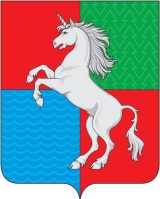 АДМИНИСТРАЦИЯ ГОРОДСКОГО ОКРУГАГОРОД ВЫКСА НИЖЕГОРОДСКОЙ ОБЛАСТИП О С Т А Н О В Л Е Н И Е11.08.2021 	2014___________ 										№ ______ Об утверждении административногорегламента администрации городского округа город Выкса Нижегородской области по предоставлению муниципальной услуги «Выдача разрешений на установку и эксплуатацию рекламных конструкций на территории городского округа город Выкса Нижегородской области, аннулирование таких разрешений»Рассмотрев протест Выксунского городского прокурора от 23 июня 2021 года № Исорг-20220054-361-21/-20220054 «На постановление администрации городского округа город Выкса Нижегородской области от 16.12.2016 № 4225», в соответствии с Федеральным законом от 27 июля 2010 года №210-ФЗ «Об организации предоставления государственных и муниципальных услуг»,  статьей 19 Федерального закона от 13 марта 2006 года №38-ФЗ «О рекламе», распоряжением Правительства Российской Федерации от 18 сентября 2019 года №2113-р «О Перечне типовых государственных и муниципальных услуг, предоставляемых исполнительными органами государственной власти субъектов Российской Федерации, государственными учреждениями субъектов Российской Федерации и муниципальными учреждениями, а также органами местного самоуправления», постановлением администрации городского округа город Выкса Нижегородской области от 16 октября 2019 года №3817 «Об утверждении порядка разработки и утверждения административных регламентов осуществления муниципального контроля и административных регламентов предоставления муниципальных услуг в городском округе город Выкса Нижегородской области», администрация городского округа город Выкса Нижегородской области постановляет:1. Утвердить прилагаемый административный регламент администрации городского округа город Выкса Нижегородской области по предоставлению муниципальной услуги «Выдача разрешений на установку и эксплуатацию рекламных конструкций на территории городского округа город Выкса Нижегородской области, аннулирование таких разрешений». 2. Настоящее постановление вступает в силу со дня его официального опубликования.3. Контроль за исполнением настоящего постановления возложить на заместителя главы администрации городского округа город Выкса                        Д.В. Растунина.Глава местного самоуправления                                                         В.В. КочетковУтвержденпостановлением администрациигородского округа город ВыксаНижегородской областиот 11.08.2021 № 2014Административный регламент администрации городского округа город Выкса Нижегородской области по предоставлению муниципальной услуги «Выдача разрешений на установку и эксплуатацию рекламных конструкций на территории городского округа город Выкса Нижегородской области, аннулирование таких разрешений»Раздел 1. Общие положения Предмет регулирования административного регламента	1.1.1. Административный регламент определяет порядок предоставления муниципальной услуги «Выдача разрешений на установку и эксплуатацию рекламных конструкций на территории городского округа город Выкса Нижегородской области, аннулирование таких разрешений» (далее – Административный регламент).1.1.2. Административный регламент разработан в целях повышения качества исполнения и доступности предоставления муниципальной услуги, создания комфортных условий для потребителей муниципальной услуги. Административный регламент определяет стандарт предоставления муниципальной услуги, состав, последовательность и сроки выполнения административных процедур, требования к порядку их выполнения, формы контроля исполнения Административного регламента, досудебный (внесудебный порядок) обжалования решений и действий (бездействия) органа, предоставляющего муниципальную услугу, а также его должностных лиц, Государственного бюджетного учреждения Нижегородской области «Уполномоченный многофункциональный центр предоставления государственных и муниципальных услуг на территории Нижегородской области» (далее также – МФЦ), работников МФЦ при предоставлении муниципальной услуги.1.2. Круг заявителей	1.2.1. Заявителями муниципальной услуги являются юридические и физические лица, в том числе индивидуальные предприниматели, желающие получить разрешение на установку и эксплуатацию рекламной конструкции на территории городского округа город Выкса Нижегородской области (далее – заявители): 1) собственники соответствующего недвижимого имущества, к которому присоединяется рекламная конструкция;2) владелец рекламной конструкции по договору с собственником земельного участка, здания или иного недвижимого имущества, к которому присоединяется рекламная конструкция, либо с лицом, уполномоченным собственником такого имущества, в том числе с арендатором;3) лицо, уполномоченное на заключение договора на установку и эксплуатацию рекламной конструкции общим собранием собственников помещений в многоквартирном доме, если для установки и эксплуатации рекламной конструкции предполагается использовать общее имущество собственников помещений в многоквартирном доме;4) лицо, обладающее правом хозяйственного ведения, правом оперативного управления или иным вещным правом на недвижимое имущество, к которому присоединяется рекламная конструкция при наличии согласия собственника такого имущества и соблюдением требований, установленных частью 5.1 статьи 19 Федерального закона от 13 марта 2006 года № 38-ФЗ «О рекламе»; 5) доверительный управляющий при условии, что договор доверительного управления не ограничивает доверительного управляющего в заключении договора на установку и эксплуатацию рекламных конструкций с соответствующим имуществом.	От имени заявителя могут выступать физические и юридические лица, имеющие право в соответствии с законодательством Российской Федерации либо в силу наделения их заявителями в порядке, установленном законодательством Российской Федерации, полномочиями выступать от их имени (далее – представители).1.3. Требования к порядку информирования о предоставлении муниципальной услуги	1.3.1. Для получения информации по вопросам предоставления муниципальной услуги и услуг, которые являются необходимыми и обязательными для предоставления муниципальной услуги, сведений о ходе предоставления указанных услуг заинтересованные лица вправе обратиться в администрацию городского округа город Выкса Нижегородской области (далее – Администрация) лично, по телефону, в письменном виде или почтой либо указанными способами.	При личном обращении заинтересованного лица должностное лицо Администрации подробно и в вежливой (корректной) форме информирует обратившихся заинтересованных лиц по вопросам, указанным в абзаце первом настоящего подпункта. Время ожидания в очереди для получения информации о процедуре предоставления муниципальной услуги при личном обращении гражданина не должно превышать 15 минут. Время информирования одного гражданина составляет не более 15 минут.	При поступлении обращения в письменной форме на бумажном носителе или в электронной форме консультирование осуществляется в виде письменных ответов, содержащих исчерпывающие сведения по существу поставленных вопросов.	Ответ на поступившее обращение направляется должностным лицом Администрации по адресу, указанному на почтовом конверте, или электронному адресу.	Письменные обращения заинтересованных лиц по вопросам, указанным в абзаце первом настоящего подпункта, включая обращения, поступившие по электронной почте, регистрируются в течение 1 рабочего дня со дня поступления и рассматриваются должностным лицом Администрации с учетом времени подготовки ответа заинтересованному лицу в срок, не превышающий 15 календарных дней со дня регистрации обращения. 	При ответах на телефонные звонки заинтересованных лиц должностные лица Администрации подробно и в вежливой (корректной) форме информируют обратившихся по вопросам, указанным в абзаце первом настоящего подпункта.	Ответ на телефонный звонок должен начинаться с информации о наименовании Администрации или структурного подразделения, в которую позвонило заинтересованное лицо, фамилии, имени и отчестве (последнее – при наличии) и должности должностного лица, принявшего телефонный звонок. При невозможности должностного лица, принявшего телефонный звонок, самостоятельно ответить на поставленные вопросы телефонный звонок должен быть переадресован (переведен) на другое должностное лицо или же обратившемуся лицу должен быть сообщен телефонный номер, по которому можно получить необходимую информацию. Время информирования одного заинтересованного лица по телефону составляет не более 10 минут. 	Если для подготовки ответа требуется продолжительное время, должностное лицо Администрации, осуществляющее информирование, может предложить заявителю обратиться за необходимой информацией в письменном виде или по электронной почте либо согласовать другое время устного информирования.	Должностное лицо Администрации не вправе осуществлять информирование по вопросам, не указанным в абзаце первом настоящего подпункта.	Информирование по вопросам, указанным в абзаце первом настоящего подпункта, осуществляется также в форме письменного информирования путем размещения информации в печатной форме на информационных стендах Администрации, публикации информационных материалов о предоставлении муниципальной услуги на официальном сайте городского округа город Выкса Нижегородской области в информационно-телекоммуникационной   сети «Интернет» по адресу: http://okrug-wyksa.ru/ (далее – официальный сайт городского округа), а также в государственной информационной системе Нижегородской области «Единый интернет-портал государственных и муниципальных услуг (функций) Нижегородской области», федеральной государственной информационной системе «Единый портал государственных и муниципальных услуг (функций)».	Информация, указанная в настоящем пункте, предоставляется бесплатно.	1.3.2. Справочная информация о месте нахождения и графике работы Администрации, адресе официального сайта городского округа, электронной почте и (форме) обратной связи в информационно-телекоммуникационной сети «Интернет», а также обобщенная информация по вопросам  предоставления  муниципальной услуги со ссылками на нормативные правовые акты Российской Федерации и Нижегородской области  размещается на официальном сайте городского округа http://okrug-wyksa.ru/, на сайте государственной информационной системы Нижегородской области  «Единый Интернет-портал государственных и муниципальных услуг (функций) Нижегородской области» www.gu.nnov.ru (далее – Единый Интернет-портал государственных и муниципальных услуг (функций) Нижегородской области), в федеральной государственной информационной системе «Единый портал государственных и муниципальных услуг (функций)» www.gosuslugi.ru (далее – Единый портал государственных и муниципальных услуг (функций), в федеральной государственной информационной системе «Федеральный реестр государственных и муниципальных услуг (функций)» (далее – федеральный реестр) и в государственной информационной системе Нижегородской области «Реестр государственных и муниципальных услуг (функций), предоставляемых (исполняемых) органами исполнительной власти Нижегородской области и органами местного самоуправления муниципальных районов, муниципальных округов, городских округов, городских и сельских поселений  Нижегородской области и подведомственными им организациями» (далее – региональный реестр), а также печатной форме  на информационных стендах, расположенных  в местах предоставления муниципальной услуги.  	Администрация в установленном порядке обеспечивает размещение и актуализацию справочной информации на официальном сайте городского округа и в соответствующих разделах регионального реестра и федерального реестра.	Справочная информация о месте нахождения и графике работы, номерах телефонов, адресах электронной почты МФЦ размещается на сайте городского округа, на Едином Интернет-портале государственных и муниципальных услуг (функций) Нижегородской области, на Портале многофункциональных центров предоставления государственных и муниципальных услуг Нижегородской области (далее – Портал МФЦ Нижегородской области). 	1.3.3.  На стенде Администрации, МФЦ и на сайте городского округа размещается следующая информация:	1) извлечения из законодательных и иных нормативных правовых актов, содержащих нормы, регулирующие деятельность по предоставлению муниципальной услуги;	2) извлечения из текста настоящего Административного регламента (полная версия размещается на сайте городского округа в информационно-телекоммуникационной сети Интернет (http://okrug-wyksa.ru/):	3) перечень нормативных правовых актов, регулирующих предоставление муниципальной услуги, с указанием их реквизитов и источников официального опубликования;	4) место расположения, режим работы, номера телефонов Администрации, МФЦ, адрес электронной почты Администрации, МФЦ;	5) справочная информация о должностных лицах Администрации, предоставляющих муниципальную услугу: Ф.И.О., место размещения, часы приема;	6) форма заявлений и уведомлений, используемых при предоставлении муниципальной услуги, а также предъявляемые к ним требования;	7) перечень документов, необходимых для получения муниципальной услуги;	8) последовательность административных процедур при предоставлении муниципальной услуги;	9) основания отказа в приеме документов, основания для отказа в предоставлении муниципальной услуги;	10) порядок обжалования решений, действий или бездействия должностных лиц, предоставляющих муниципальную услугу;	11) иная информация, обязательное предоставление которой предусмотрено законодательством Российской Федерации.	При изменении информации о предоставлении муниципальной услуги осуществляется ее периодическое обновление.	1.3.4. На Едином портале государственных и муниципальных услуг (функций), Едином Интернет-портале государственных и муниципальных услуг (функций) Нижегородской области, Портале МФЦ Нижегородской области размещается следующая информация:	1) исчерпывающий перечень документов, необходимых для предоставления муниципальной услуги, требования к оформлению указанных документов, а также перечень документов, которые заявитель вправе предоставить по собственной инициативе;	2) круг заявителей;	3) срок предоставления муниципальной услуги;	4) результаты предоставления муниципальной услуги, порядок предоставления документа, являющегося результатом предоставления муниципальной услуги;	5) размер государственной пошлины (платы), взимаемой за предоставление муниципальной услуги;	6) исчерпывающий перечень оснований для приостановления или отказа в предоставлении муниципальной услуги, в том числе основания для отказа в приеме документов;7) о праве заявителя на досудебное (внесудебное) обжалование действий (бездействия) и решений, принятых (осуществляемых) в ходе предоставления муниципальной услуги;	8) формы заявлений (уведомлений, сообщений), используемые при предоставлении муниципальной услуги.	1.3.5. Информация на Едином портале государственных и муниципальных услуг (функций), Едином Интернет-портале государственных и муниципальных услуг (функций) Нижегородской области, Портале МФЦ Нижегородской области и официальном сайте городского округа о порядке и сроках предоставления муниципальной услуги предоставляется заявителю бесплатно.	Доступ к информации о сроках и порядке предоставления муниципальной услуги осуществляется без выполнения заинтересованным лицом каких-либо требований, в том числе без использования программного обеспечения, установка которого на технические средства заявителя требует заключения лицензионного или иного соглашения с правообладателем программного обеспечения, предусматривающего взимания платы, регистрацию или авторизацию заявителя, или предоставление им персональных данных.1.4. Состав действий, которые заявитель вправе совершить в электронной форме при получении муниципальной услуги1.4.1. Заявитель вправе совершить в электронной форме при получении муниципальной услуги с использованием федеральной государственной информационной системы «Единый портал государственных и муниципальных услуг (функций)» и информационной системы Нижегородской области «Единый Интернет-портал государственных и муниципальных услуг (функций) Нижегородской области» следующие действия:а) получение информации о порядке и сроках предоставления услуги;б) запись на прием в Администрацию, МФЦ для подачи запроса о предоставлении услуги (далее - запрос);в) формирование запроса;г) прием и регистрация Администрацией запроса и иных документов, необходимых для предоставления услуги;д) оплата государственной пошлины за предоставление услуг и уплата иных платежей, взимаемых в соответствии с законодательством Российской Федерации (далее - оплата услуг);е) получение результата предоставления услуги;ж) получение сведений о ходе выполнения запроса;з) осуществление оценки качества предоставления услуги;и) досудебное (внесудебное) обжалование решений и действий (бездействия) органа (организации), должностного лица органа (организации) либо муниципального служащего.2. Стандарт предоставления муниципальной услуги2.1. Наименование муниципальной услугиНаименование муниципальной услуги «Выдача разрешений на установку и эксплуатацию рекламных конструкций на территории городского округа город Выкса Нижегородской области, аннулирование таких разрешений».2.2. Наименование органов, ответственных за предоставление муниципальной услуги2.2.1. Предоставление муниципальной услуги осуществляется администрацией городского округа город Выкса Нижегородской области.Непосредственное предоставление муниципальной услуги осуществляется отделом архитектуры и градостроительства управления архитектуры, градостроительства и ремонта администрации городского округа город Выкса Нижегородской области (далее – отдел архитектуры и градостроительства).2.2.2. Заявитель вправе направить заявление, уведомление, а также получить результат услуги в МФЦ, осуществляющем участие в обеспечении предоставления муниципальной услуги в части приема и выдачи результата услуги.Предоставление услуги в МФЦ осуществляется в соответствии с соглашением о взаимодействии между Администрацией и государственным бюджетным учреждением Нижегородской области «Уполномоченный многофункциональный центр предоставления государственных и муниципальных услуг на территории Нижегородской области», заключенным в порядке, установленном законодательством Российской Федерации (далее - соглашение о взаимодействии).2.2.3. При предоставлении муниципальной услуги Администрация осуществляет взаимодействие с: 1) Федеральной налоговой службой;2) Федеральной службой государственной регистрации, кадастра и картографии;3) Федеральным казначейством;4) Росимуществом (если объект недвижимости, к которому присоединяется рекламная конструкция, находится в федеральной собственности);5) министерством имущественных и земельных отношений Нижегородской области (если объект недвижимости, к которому присоединяется рекламная конструкция, находится в собственности Нижегородской области);6) управлением государственной охраны объектов культурного наследия Нижегородской области (при размещении рекламных конструкций на объектах культурного наследия, выявленных объектах культурного наследия, на их территориях и в зонах охраны объектов культурного наследия);7) другими уполномоченными органами для согласования, необходимого для принятия решения о выдаче разрешения на установку и эксплуатацию рекламной конструкции или об отказе в его выдаче.2.2.4. При предоставлении муниципальной услуги Администрации  и МФЦ запрещается требовать от заявителя осуществления действий, в том числе согласований, необходимых для получения муниципальной услуги и связанных с обращением в иные государственные органы, органы местного самоуправления и организации, за исключением получения услуг и получения документов и информации, предоставляемых в результате предоставления таких услуг, включенных в перечни, указанные в части 1 статьи 9 Федерального закона от 27 июля 2010 года № 210-ФЗ «Об организации предоставления государственных и муниципальных услуг» (далее – Федеральный закон № 210 – ФЗ). 2.3. Результат предоставления муниципальной услуги2.3.1. Заявитель обращается за предоставлением муниципальной услуги в следующих случаях:1) для получения разрешения на установку и эксплуатацию рекламной конструкции; 2) для аннулирования разрешения на установку и эксплуатацию рекламной конструкции; 3) для исправления опечаток или ошибок в разрешении на установку и эксплуатацию рекламной конструкции, решении об аннулировании разрешения на установку и эксплуатацию рекламной конструкции; 4) для получения копии разрешения на установку и эксплуатацию рекламной конструкции, решения об аннулировании разрешения на установку и эксплуатацию рекламной конструкции. 2.3.2. Результатом предоставления муниципальной услуги в зависимости от оснований обращения является:1) выдача разрешения на установку и эксплуатацию рекламной конструкции;2) отказ в выдаче разрешения на установку и эксплуатацию рекламной конструкции;3) аннулирование разрешения на установку и эксплуатацию рекламной конструкции;4) исправление ошибок или опечаток в разрешении на установку и эксплуатацию рекламной конструкции, решении об аннулировании разрешения на установку и эксплуатацию рекламной конструкции;5) отказ в исправлении ошибок или опечаток в разрешении на установку и эксплуатацию рекламной конструкции, решении об аннулировании разрешения на установку и эксплуатацию рекламной конструкции;6) выдача копии разрешения на установку и эксплуатацию рекламной конструкции или решения об аннулировании разрешения на установку и эксплуатацию рекламной конструкции;7) отказ в выдаче копии разрешения на установку и эксплуатацию рекламной конструкции, решения об аннулировании разрешения на установку и эксплуатацию рекламной конструкции.2.3.3. Заявителям по результату оказания муниципальной услуги предоставляются следующие документы:1) в случае принятия решения о выдаче разрешения на установку и эксплуатацию рекламной конструкции:  - разрешение на установку и эксплуатацию рекламной конструкции оформленное в форме постановления администрации городского округа город Выкса Нижегородской области (далее – постановление Администрации). Разрешение выдается на каждую рекламную конструкцию на срок действия договора на установку и эксплуатацию рекламной конструкции. В случае, если владелец рекламной конструкции является собственником недвижимого имущества, к которому присоединяется рекламная конструкция, разрешение выдается на срок, указанный в заявлении, при условии соответствия указанного срока предельным срокам, которые установлены законодательством Нижегородской области и на которые могут заключаться договоры на установку и эксплуатацию рекламных конструкций, а разрешение в отношении временной рекламной конструкции - на срок, указанный в заявлении, но не более чем на двенадцать месяцев. В разрешении указываются владелец рекламной конструкции, собственник земельного участка, здания или иного недвижимого имущества, к которому присоединена рекламная конструкция, тип рекламной конструкции, площадь ее информационного поля, место установки рекламной конструкции, срок действия разрешения, орган, выдавший разрешение, номер и дата его выдачи, иные сведения. Разрешение является действующим до истечения указанного в нем срока действия либо до его аннулирования или признания недействительным. 2)  в случае принятия решения об отказе в выдаче разрешения на установку и эксплуатацию рекламной конструкции:- решение об отказе в выдаче разрешения на установку и эксплуатацию рекламной конструкции с указанием оснований, даты, регистрационного номера, подписи главы местного самоуправления городского округа город Выкса Нижегородской области (далее – главы местного самоуправления) либо подписанное усиленной квалифицированной электронной подписью главы местного самоуправления;3) в случае принятия решения об аннулировании разрешения на установку и эксплуатацию рекламной конструкции: - постановление Администрации об аннулировании разрешения на установку и эксплуатацию рекламной конструкции;4) в случае принятия решения об исправлении опечаток или ошибок в разрешении на установку и эксплуатацию рекламной конструкции:- постановление о выдаче разрешения на установку и эксплуатацию рекламной конструкции в новой редакции;5) в случае принятия решения об отказе в исправлении опечаток или ошибок в выдаче разрешения на установку и эксплуатацию рекламной конструкции:-  письмо об отказе в исправлении опечаток или ошибок, оформленное на бланке Администрации, с указанием даты, регистрационного номера, подписи главы местного самоуправления либо подписанное усиленной квалифицированной электронной подписью начальника отдела архитектуры и градостроительства управления архитектуры, градостроительства и ремонта администрации городского округа город Выкса (далее – начальник отдела архитектуры и градостроительства);6) в случае принятия решения о выдаче копии разрешения на установку и эксплуатацию рекламной конструкции или решения об аннулировании разрешения на установку и эксплуатацию рекламной конструкции: - копия постановления Администрации о выдаче разрешения на установку и эксплуатацию рекламной конструкции или постановления Администрации об аннулировании разрешения на установку и эксплуатацию рекламной конструкции;7) в случае принятия решения об отказе в выдаче копии разрешения на установку и эксплуатацию рекламной конструкции или решения об аннулировании разрешения на установку и эксплуатацию рекламной конструкции:- письмо об отказе в выдаче копии разрешения на установку и эксплуатацию рекламной конструкции или решения об аннулировании разрешения на установку и эксплуатацию рекламной конструкции, оформленное на бланке Администрации, с указанием даты, регистрационного номера, подписи начальника отдела архитектуры и градостроительства либо подписанное усиленной квалифицированной электронной подписью начальника отдела архитектуры и градостроительства. 2.3.4. Результат предоставления муниципальной услуги выдается заявителю в форме документа на бумажном носителе в МФЦ,  лично в Администрации или направляется почтовым отправлением либо в форме электронного документа, подписанного усиленной квалифицированной электронной подписью главы местного самоуправления  на электронную почту, в личный кабинет на Едином Интернет-портале государственных и муниципальных услуг (функций) Нижегородской области, Едином портале государственных и муниципальных услуг (функций) в зависимости от способа, указанного в  заявлении.Документы выдаются (направляются) заявителю в одном экземпляре в течение одного рабочего дня, следующего за днем подписания и регистрации документов, указанных в подпункте 2.3.3 настоящего Административного регламента.2.4. Срок предоставления муниципальной услуги2.4.1. Срок предоставления муниципальной услуги по выдаче разрешения на установку и эксплуатацию рекламных конструкций составляет не более 2 месяцев с даты приема документов у заявителя.2.4.2. Решение об аннулировании разрешения на установку и эксплуатацию рекламной конструкции принимается: 1) в течение месяца со дня направления владельцем рекламной конструкции уведомления в письменной форме или в форме электронного документа с использованием Единого Интернет-портала государственных и муниципальных услуг (функций) Нижегородской области, Единого портала государственных и муниципальных услуг (функций) о своем отказе от дальнейшего использования разрешения;2) в течение месяца с даты направления собственником или иным законным владельцем недвижимого имущества, к которому присоединена рекламная конструкция, документа, подтверждающего прекращение договора, заключенного между таким собственником или таким владельцем недвижимого имущества и владельцем рекламной конструкции.2.4.3. Срок рассмотрения заявления об исправлении опечаток или ошибок в разрешении на установку и эксплуатацию рекламной конструкции составляет 5 рабочих дней со дня предоставления в Администрацию заявления и прилагаемых к нему документов.2.4.4. Срок рассмотрения заявления о предоставлении копии разрешения на установку и эксплуатацию рекламной конструкции или решения об аннулировании разрешения на установку и эксплуатацию рекламной конструкции составляет 3 рабочих дня со дня его предоставления в Администрацию. 2.5. Перечень нормативных правовых актов, регулирующихотношения, возникающие в связи с предоставлениеммуниципальной услугиПеречень нормативных правовых актов, регулирующих предоставление муниципальной услуги (с указанием их реквизитов и источников официального опубликования), подлежит обязательному размещению на официальном сайте городского округа в сети Интернет, а также в соответствующих разделах муниципального реестра, для включения в региональный реестр и Единый Интернет-портал государственных и муниципальных услуг (функций) Нижегородской области, в федеральные государственные информационные системы «Единый портал государственных и муниципальных услуг (функций)» и федеральный реестр.2.6. Документы, необходимые для предоставлениямуниципальной услуги2.6.1. Исчерпывающий перечень документов, необходимых в соответствии с нормативными правовыми актами, для принятия решения о выдаче разрешения на установку и эксплуатацию рекламной конструкции: 2.6.1.1. Исчерпывающий перечень документов, подлежащих представлению заявителем самостоятельно:1) заявление о выдаче разрешения на установку и эксплуатацию рекламной конструкции по форме согласно приложению 1 к настоящему Административному регламенту;2) документы, удостоверяющие личность заявителя (при личном обращении) (паспорт гражданина РФ (выданный ФМС (МВД России), МИД РФ), временное удостоверение личности гражданина РФ по форме № 2-П (выданное  МВД России), паспорт гражданина СССР образца 1974 года (выданный  органами внутренних дел СССР, РФ), вид на жительство (выданный ФМС (МВД России), МИД РФ), национальный паспорт иностранного гражданина, иной документ, установленный федеральным законодательством или признаваемый в соответствии с международным договором Российской Федерации в качестве документа, удостоверяющего личность иностранного гражданина, разрешение на временное проживание (выданное МВД России, МИД РФ) (вправе указать иные документы, удостоверяющие личность);3) доверенность на лицо, имеющее право действовать от имени заявителя, в которой должно быть отражены паспортные данные представителя, право подачи заявления и (или) получения результата муниципальной услуги, либо документ, подтверждающий полномочия законного представителя;4) документы, удостоверяющие личность представителя заявителя (при личном обращении) (паспорт гражданина РФ (выданный ФМС (МВД России), МИД РФ),  временное удостоверение личности гражданина РФ по форме № 2-П (выданное   МВД России), паспорт гражданина СССР образца 1974 года (выданный органами внутренних дел СССР, РФ), национальный паспорт иностранного гражданина, иной документ, установленный федеральным законодательством или признаваемый в соответствии с международным договором Российской Федерации в качестве документа, удостоверяющего личность иностранного гражданина, вид на жительство, разрешение на временное  проживание (выданное МВД России, МИД РФ) (вправе указать иные документы, удостоверяющие личность);5) правоустанавливающий документ на объект недвижимости, к которому присоединяется рекламная конструкция, если право собственности не зарегистрировано в Едином государственном реестре недвижимости;6) подтверждение в письменной форме согласия собственника или иного указанного в части 5статьи 19 Федерального закона от 13 марта 2006 года № 38-ФЗ «О рекламе» законного владельца соответствующего недвижимого имущества на присоединение к этому имуществу рекламной конструкции, если заявитель не является собственником или иным законным владельцем недвижимого имущества (за исключением случая, когда имущество находится в муниципальной или государственной собственности).В случае, если для установки и эксплуатации рекламной конструкции необходимо использование общего имущества собственников помещений в многоквартирном доме, документом, подтверждающим согласие этих собственников, является протокол общего собрания собственников помещений в многоквартирном доме, в том числе проведенного посредством заочного голосования с использованием государственной информационной системы жилищно-коммунального хозяйства в соответствии с Жилищным кодексом Российской Федерации. В случае, если для установки и эксплуатации рекламной конструкции необходимо использование имущества, находящегося в общей долевой собственности - подтверждение в письменной форме согласия всех участников долевой собственности.Если с заявлением о предоставлении муниципальной услуги обратился представитель заявителя, то он дополнительно представляет документы, подтверждающие согласие заявителя на обработку его персональных данных. 7) Договор на установку и эксплуатацию рекламной конструкции, если заявитель не является собственником или иным законным владельцем недвижимого имущества (в случае, если недвижимое имущество, к которому присоединяется рекламная конструкция, закреплено собственником за другим лицом на праве хозяйственного ведения, праве оперативного управления или ином вещном праве, то договор на установку и эксплуатацию рекламной конструкции заключается с лицом, обладающим правом хозяйственного ведения, правом оперативного управления или иным вещным правом на такое недвижимое имущество, при наличии согласия собственника и с соблюдением требований, установленных частью 5.1 статьи 19  Федерального закона от 13 марта 2006 года № 38-ФЗ «О рекламе»). В случае, если для установки и эксплуатации рекламной конструкции необходимо использование муниципального имущества, договор на установку и эксплуатацию рекламной конструкции заключается с Администрацией по результатам аукциона, проведенного в соответствии с Положением о порядке организации и проведения аукциона на заключение договора на установку и эксплуатацию рекламных конструкций на земельных участках, зданиях, ином недвижимом имуществе, находящемся в собственности городского округа город Выкса Нижегородской области, а также на земельных участках, государственная собственность на которые не разграничена, на территории городского округа город Выкса, утвержденным постановлением администрации городского округа город Выкса Нижегородской области от 27 марта 2017 года №795.8) Фотомонтаж планируемой к установке рекламной конструкции (панорамный снимок с прилегающей территорией).9) Проект и технический расчет рекламной конструкции с указанием применяемой технологии подсветки (габаритный чертеж конструкции с пояснительной запиской и схема узлов крепления) или паспорт типовой конструкции от предприятия-изготовителя. 10) Проект комплексного рекламно-информационного оформления фасада здания (сооружения), на котором предполагается размещение рекламной конструкции, предусматривающий общее информационное, рекламное и световое оформление фасада, согласованный Администрацией. 2.6.1.2. Исчерпывающий перечень документов, находящихся в распоряжении государственных органов, органов местного самоуправления и иных организаций, которые заявитель или представитель заявителя также вправе представить самостоятельно:  1) выписка из Единого государственного реестра индивидуальных предпринимателей (далее - ЕГРИП) об индивидуальном предпринимателе, являющемся заявителем (запрашивается в ФНС России);2) выписка из Единого государственного реестра юридических лиц (далее - ЕГРЮЛ) о юридическом лице, являющемся заявителем (запрашивается в ФНС России);3) документ, подтверждающий оплату государственной пошлины за выдачу разрешения на установку и эксплуатацию рекламной конструкции (запрашивается в Федеральном казначействе РФ);4) выписка из Единого государственного реестра недвижимости (запрашивается в Федеральной службе государственной регистрации, кадастра и картографии);5) сведения о наличии согласия уполномоченного органа на присоединение рекламной конструкции, в случае, если недвижимое имущество находится в государственной собственности (запрашивается в Росимуществе или министерстве имущественных и земельных отношений Нижегородской области);6) согласование уполномоченных организаций, необходимое для принятия решения о выдаче разрешения на установку и эксплуатацию рекламной конструкции или об отказе в его выдаче. 2.6.1.3. Перечень услуг, необходимых и обязательных для предоставления муниципальной услуги, в том числе сведения о документе (документах), выдаваемом (выдаваемых) организациями, участвующими в предоставлении муниципальной услуги: получение заключения о возможности установки рекламной конструкции, в случае, если необходимо согласование с организациями, не входящими в систему органов власти и их подведомственные учреждения - заключение о возможности установки и эксплуатации рекламной конструкции.   2.6.2. Исчерпывающий перечень документов, необходимых в соответствии с нормативными правовыми актами, для принятия решения об аннулировании разрешения на установку и эксплуатацию рекламных конструкций: 2.6.2.1. Исчерпывающий перечень документов, подлежащих представлению заявителем самостоятельно:1) уведомление об отказе от дальнейшего использования разрешения на установку и эксплуатацию рекламной конструкции (далее - уведомление об отказе от дальнейшего использования разрешения) по форме согласно приложению 2 к настоящему Административному регламенту либо заявление об аннулировании разрешения на установку и эксплуатацию рекламной конструкции (далее - заявление об аннулировании разрешения) по форме, согласно приложению 3 к настоящему Административному регламенту;2) документы, удостоверяющие личность заявителя (при личном обращении) (паспорт гражданина РФ (выданный ФМС (МВД России), МИД РФ), временное удостоверение личности гражданина РФ по форме № 2-П (выданное  МВД России), паспорт гражданина СССР образца 1974 года (выданный  органами внутренних дел СССР, РФ), вид на жительство (выданный ФМС (МВД России), МИД РФ), национальный паспорт иностранного гражданина, иной документ, установленный федеральным законодательством или признаваемый в соответствии с международным договором Российской Федерации в качестве документа, удостоверяющего личность иностранного гражданина, разрешение на временное  проживание (выданное МВД России, МИД РФ) (вправе указать иные документы, удостоверяющие личность);3) доверенность на лицо, имеющее право действовать от имени заявителя, в которой должно быть отражено паспортные данные представителя, право подачи заявления и (или) получения результата услуги) либо документ, подтверждающий полномочия законного представителя (решение органа опеки и попечительства о назначении опеки (попечительства);4) документы, удостоверяющие личность представителя заявителя (при личном обращении) (паспорт гражданина РФ (выданный ФМС (МВД России), МИД РФ),  временное удостоверение личности гражданина РФ по форме № 2-П (выданное   МВД России), паспорт гражданина СССР образца 1974 года (выданный органами внутренних дел СССР, РФ), национальный паспорт иностранного гражданина, иной документ, установленный федеральным законодательством или признаваемый в соответствии с международным договором Российской Федерации в качестве документа, удостоверяющего личность иностранного гражданина, вид на жительство, разрешение на временное  проживание (выданное МВД России, МИД РФ) (вправе указать иные документы, удостоверяющие личность);5) документ, подтверждающий прекращение действия договора, заключенного между собственником или иным владельцем недвижимого имущества и владельцем рекламной конструкции.2.6.2.2. Исчерпывающий перечень документов, находящихся в распоряжении государственных органов, органов местного самоуправления и иных организаций, которые заявитель или представитель заявителя также вправе представить самостоятельно: 1) выписка из ЕГРИП об индивидуальном предпринимателе, являющемся заявителем (запрашивается в ФНС России);2) выписка из ЕГРЮЛ о юридическом лице, являющемся заявителем (запрашивается в ФНС России);3) выписка из Единого государственного реестра недвижимости (запрашивается в Федеральной службе государственной регистрации, кадастра и картографии).2.6.2.3. Перечень услуг, необходимых и обязательных для предоставления муниципальной услуги, в том числе сведения о документе (документах), выдаваемом (выдаваемых) организациями, участвующими в предоставлении муниципальной услуги: отсутствует. 2.6.3. Исчерпывающий перечень документов, необходимых при исправлении опечаток или ошибок: 2.6.3.1. Исчерпывающий перечень документов, подлежащих представлению заявителем самостоятельно:1) заявление об исправлении опечаток или ошибок в разрешении на установку и эксплуатацию рекламной конструкции, решении об аннулировании разрешения на установку и эксплуатацию рекламной конструкции (далее – заявление об исправлении опечаток или ошибок) по форме согласно приложению 4 к настоящему Административному регламенту. 2) документы, удостоверяющие личность (паспорт гражданина РФ (выданное ФМС (МВД России), МИД РФ),  временное удостоверение личности гражданина РФ по форме № 2-П (выданное  МВД России), паспорт гражданина СССР образца 1974 года (выданный органами внутренних дел СССР, РФ), национальный паспорт иностранного гражданина, иной документ, установленный федеральным законодательством или признаваемый в соответствии с международным договором Российской Федерации в качестве документа, удостоверяющего личность иностранного гражданина, разрешение на временное  проживание, вид на жительство(выданное МВД России) (предоставляется оригинал для удостоверения личности при личном обращении);3) доверенность на лицо, имеющее право действовать от имени заявителя, в которой должно быть отражено паспортные данные представителя, право подачи заявления и (или) получения результата услуги) либо документ, подтверждающий полномочия законного представителя (решение органа опеки и попечительства о назначении опеки (попечительства) (предоставляется оригинал и копия);4) документы, удостоверяющие личность представителя заявителя  - для удостоверения личности (при личном обращении) (паспорт гражданина РФ (выданное ФМС (МВД России), МИД РФ),  временное удостоверение личности гражданина РФ по форме № 2-П (выданное  МВД России), паспорт гражданина СССР образца 1974 года (выданный органами внутренних дел СССР, РФ), национальный паспорт иностранного гражданина, иной документ, установленный федеральным законодательством или признаваемый в соответствии с международным договором Российской Федерации в качестве документа, удостоверяющего личность иностранного гражданина, разрешение на временное  проживание, вид на жительство (выданное МВД России (предоставляется оригинал). 2.6.3.2. Исчерпывающий перечень документов, находящихся в распоряжении государственных органов, органов местного самоуправления и иных организаций, которые заявитель или представитель заявителя также вправе представить самостоятельно: 1) выписка из ЕГРИП об индивидуальном предпринимателе, являющемся заявителем (запрашивается в ФНС России);2) выписка из ЕГРЮЛ о юридическом лице, являющемся заявителем (запрашивается в ФНС России).2.6.3.3. Перечень услуг, необходимых и обязательных для предоставления муниципальной услуги, в том числе сведения о документе (документах), выдаваемом (выдаваемых) организациями, участвующими в предоставлении муниципальной услуги: отсутствует.2.6.4. Исчерпывающий перечень документов, необходимых для выдачи копии разрешения на установку и эксплуатацию рекламной конструкции, решения об аннулировании разрешения на установку и эксплуатацию рекламной конструкции:2.6.4.1. Исчерпывающий перечень документов, подлежащих представлению заявителем самостоятельно:1) заявление о выдаче копии разрешения на установку и эксплуатацию рекламной конструкции или решения об аннулировании разрешения на установку и эксплуатацию рекламной конструкции (далее – заявление о выдаче копии) по форме согласно приложению 5 к настоящему Административному регламенту. 2) документ, удостоверяющий личность: паспорт гражданина РФ (выданное ФМС (МВД России), МИД РФ),  временное удостоверение личности гражданина РФ по форме № 2-П (выданное  МВД России), паспорт гражданина СССР образца 1974 года (выданный органами внутренних дел СССР, РФ), национальный паспорт иностранного гражданина, иной документ, установленный федеральным законодательством или признаваемый в соответствии с международным договором Российской Федерации в качестве документа, удостоверяющего личность иностранного гражданина, разрешение на временное  проживание (выданное МВД России), вид на жительство (предоставляется оригинал для удостоверения личности при личном обращении);3) доверенность на лицо, имеющее право действовать от имени заявителя, в которой должны быть отражены паспортные данные представителя, право подачи заявления и (или) получения результата услуги) либо документ, подтверждающий полномочия законного представителя (решение органа опеки и попечительства о назначении опеки (попечительства) (предоставляется оригинал и копия);4) документы, удостоверяющие личность представителя заявителя - для удостоверения личности (при личном обращении) (паспорт гражданина РФ (выданное ФМС (МВД России), МИД РФ),  временное удостоверение личности гражданина РФ по форме № 2-П (выданное  МВД России), паспорт гражданина СССР образца 1974 года (выданный органами внутренних дел СССР, РФ), национальный паспорт иностранного гражданина, иной документ, установленный федеральным законодательством или признаваемый в соответствии с международным договором Российской Федерации в качестве документа, удостоверяющего личность иностранного гражданина, разрешение на временное  проживание, вид на жительство (выданное МВД России) (предоставляется оригинал). 2.6.4.2. Исчерпывающий перечень документов, находящихся в распоряжении государственных органов, органов местного самоуправления и иных организаций, которые заявитель или представитель заявителя также вправе представить самостоятельно: отсутствует.2.6.4.3.  Перечень услуг, необходимых и обязательных для предоставления муниципальной услуги, в том числе сведения о документе (документах), выдаваемом (выдаваемых) организациями, участвующими в предоставлении муниципальной услуги: отсутствует. 2.7. Запрет требовать от заявителя представления документови информации или осуществления действий при предоставлениимуниципальной услуги2.7.1. Администрация и МФЦ не вправе требовать от заявителя представление других документов кроме документов, истребование которых у заявителя допускается в соответствии с пунктом 2.6 настоящего Административного регламента. 2.7.2. Государственные органы, органы местного самоуправления и подведомственные государственным органам или органам местного самоуправления организации, в распоряжении которых находятся документы, указанные в пункте 2.6 настоящего Административного регламента, обязаны направить в порядке межведомственного информационного взаимодействия в Администрацию, запрошенные ими сведения и документы. Запрошенные сведения и документы могут представляться на бумажном носителе, в форме электронного документа либо в виде заверенных уполномоченным лицом копий запрошенных документов, в том числе в форме электронного документа. 2.7.3. Запрещается требовать от заявителя:	1) представления документов и информации или осуществления действий, представление или осуществление которых не предусмотрено нормативными правовыми актами, регулирующими отношения, возникающие в связи с предоставлением муниципальной услуги;	2) представления документов и информации, в том числе подтверждающих внесение заявителем платы за предоставление муниципальной услуги, которые находятся в распоряжении Администрации, иных государственных органов, органов местного самоуправления либо подведомственных государственным органам или органам местного самоуправления организаций, участвующих в предоставлении предусмотренных частью 1 статьи 1 Федерального закона №210-ФЗ, в соответствии с нормативными правовыми актами Российской Федерации, нормативными правовыми актами Нижегородской области, муниципальными правовыми актами, за исключением документов, включенных в определенный частью 6 статьи 7 Федерального закона № 210-ФЗ перечень документов. Заявитель вправе представить указанные документы и информацию в Администрацию по собственной инициативе;	3) осуществления действий, в том числе согласований, необходимых для получения муниципальной услуги и связанных с обращением в иные государственные органы, органы местного самоуправления, организации, за исключением получения услуг и получения документов и информации, предоставляемых в результате предоставления таких услуг, включенных в перечни, указанные в части 1 статьи 9 Федерального закона № 210-ФЗ;	4) представления документов и информации, отсутствие и (или) недостоверность которых не указывались при первоначальном отказе в приеме документов, необходимых для предоставления муниципальной услуги, либо в предоставлении муниципальной услуги, за исключением следующих случаев:	а) изменение требований нормативных правовых актов, касающихся предоставления муниципальной услуги, после первоначальной подачи заявления о предоставлении муниципальной услуги;	б) наличие ошибок в заявлении о предоставлении муниципальной услуги и документах, поданных заявителем после первоначального отказа в приеме документов, необходимых для предоставления муниципальной услуги, либо в предоставлении муниципальной услуги и не включенных в представленный ранее комплект документов;	в) истечение срока действия документов или изменение информации после первоначального отказа в приеме документов, необходимых для предоставления муниципальной услуги, либо в предоставлении муниципальной услуги;	г) выявление документально подтвержденного факта (признаков) ошибочного или противоправного действия (бездействия) должностного лица органа, предоставляющего муниципальную услугу, муниципального служащего, работника многофункционального центра, работника организации, предусмотренной частью 1.1 статьи 16 Федерального закона № 210-ФЗ, при первоначальном отказе в приеме документов, необходимых для предоставления муниципальной услуги, либо в предоставлении муниципальной услуги, о чем в письменном виде за подписью руководителя органа, предоставляющего муниципальную услугу, руководителя многофункционального центра при первоначальном отказе в приеме документов, необходимых для предоставления муниципальной услуги, либо руководителя организации, предусмотренной частью 1.1 статьи 16 Федерального закона № 210-ФЗ, уведомляется заявитель, а также приносятся извинения за доставленные неудобства»; 	5) предоставления на бумажном носителе документов и информации, электронные образы которых ранее были заверены в соответствии с пунктом 7.2 части 1 статьи 16 Федерального закона № 210-ФЗ, за исключением случаев, если нанесение отметок на такие документы либо их изъятие является необходимым условием предоставления муниципальной услуги, и иных случаев, установленных федеральными законами.	2.7.4. При предоставлении муниципальных услуг в электронной форме с использованием федеральной государственной информационной системы «Единый портал государственных и муниципальных услуг (функций)» и информационной системы Нижегородской области «Единый Интернет-портал государственных и муниципальных услуг (функций) Нижегородской области» запрещено:	1) отказывать в приеме запроса и иных документов, необходимых для предоставления муниципальной услуги, в случае если запрос и документы, необходимые для предоставления муниципальной услуги, поданы в соответствии с информацией о сроках и порядке предоставления муниципальной услуги, опубликованной на ЕПГУ, РПГУ;	2) отказывать в предоставлении муниципальной услуги в случае, если запрос и документы, необходимые для предоставления муниципальной услуги, поданы в соответствии с информацией о сроках и порядке предоставления муниципальной услуги, опубликованной на ЕПГУ, РПГУ;	3) требовать от заявителя совершения иных действий, кроме прохождения идентификации и аутентификации в соответствии с нормативными правовыми актами Российской Федерации, указания цели приема, а также предоставления сведений, необходимых для расчета длительности временного интервала, который необходимо забронировать для приема;	4) требовать от заявителя предоставления документов, подтверждающих внесение заявителем платы за предоставление муниципальной услуги.2.8. Заявление, уведомление и документы, указанные в пункте 2.6 настоящего Административного регламента, должны отвечать следующим требованиям:1) документы в установленных законодательством случаях скреплены печатями, имеют надлежащие подписи сторон или определенных законодательством должностных лиц;2) тексты документов написаны разборчиво, фамилии, имена, отчества физических лиц, адреса их мест жительства указаны полностью, без сокращений, в документах нет подчисток, приписок, зачеркнутых слов;3) в тексте документа имеющиеся исправления, заверенные в установленном законодательством Российской Федерации порядке;4) документы не исполнены карандашом;5) документы не имеют серьезных повреждений, наличие которых не позволяет однозначно истолковать их содержание.Заявление о выдаче разрешения на установку и эксплуатацию рекламной конструкции, уведомление об отказе от дальнейшего использования разрешения, заявление об аннулировании разрешения, заявление об исправлении опечаток или ошибок, заявление о выдаче копии предоставляется в одном экземпляре. Документ, удостоверяющий личность, предоставляется для удостоверения личности заявителя (при личном обращении).Прилагаемые документы представляются в подлиннике либо в копиях, заверяемых специалистом (указать наименование структурного подразделения Администрации), принимающим заявление о выдаче разрешения на установку и эксплуатацию рекламной конструкции, уведомление об отказе от дальнейшего использования разрешения, заявление об аннулировании разрешения, заявление об исправлении опечаток или ошибок, заявление о выдаче копии. Если документ представляется в копии, заявитель представляет на обозрение специалисту (указать наименование структурного подразделения Администрации), принимающему заявление о выдаче разрешения на установку и эксплуатацию рекламной конструкции, уведомление об отказе от дальнейшего использования разрешения, заявление об аннулировании разрешения, заявление об исправлении опечаток или ошибок, заявление о выдаче копии, его подлинник. При направлении документов по почте копии документов должны быть заверены нотариально.2.9. Исчерпывающий перечень оснований для отказа в приеме документов, необходимых для предоставления муниципальной услуги Основания для отказа в приеме документов отсутствуют. 2.10. Исчерпывающий перечень оснований для отказа в предоставлении или для приостановления муниципальной услуги	2.10.1.  Исчерпывающий перечень оснований для отказа в выдаче разрешения на установку и эксплуатацию рекламной конструкции:1) несоответствие проекта рекламной конструкции и ее территориального размещения требованиям технического регламента;2) несоответствие установки рекламной конструкции в заявленном месте схеме размещения рекламных конструкций (в случае, если место установки рекламной конструкции определяется схемой размещения рекламных конструкций);3) нарушение требований нормативных актов по безопасности движения транспорта;4) нарушение внешнего архитектурного облика сложившейся застройки поселения или городского округа. 5) нарушение требований законодательства Российской Федерации об объектах культурного наследия (памятниках истории и культуры) народов Российской Федерации, их охране и использовании.2.10.2. Исчерпывающий перечень оснований для отказа в аннулировании разрешения на установку и эксплуатацию рекламной конструкции: отсутствует.	2.10.3. Исчерпывающий перечень оснований для приостановления муниципальной услуги: отсутствует. 2.10.4. Основания для отказа в исправлении опечаток или ошибок в разрешении на установку и эксплуатацию рекламной конструкции:	1)  заявитель не представил документы, содержащих обоснование о наличии опечаток или ошибок в разрешении на установку и эксплуатацию рекламной конструкции, выданном Администрацией; 	2) в представленных заявителем документах не имеется противоречий между разрешением на установку и эксплуатацию рекламной конструкции, выданном администрацией, и сведениями, содержащимися в данных документах.	2.10.5. Основания для отказа выдаче копии разрешения на установку и эксплуатацию рекламной конструкции или решения об аннулировании разрешения на установку и эксплуатацию рекламной конструкции, выданном Администрацией:	- отсутствие разрешения на установку и эксплуатацию рекламной конструкции или решения об аннулировании разрешения на установку и эксплуатацию рекламной конструкции в распоряжении Администрации.2.11. Порядок, размер и основания взимания государственной пошлины или иной платы, взимаемой за предоставление муниципальной услуги	2.11.1. Государственная пошлина или иная плата за предоставление муниципальной услуги:В соответствии с пунктом 105 части 1 статьи 333.33 Налогового кодекса Российской Федерации за выдачу разрешения на установку и эксплуатацию рекламной конструкции уплачивается государственная пошлина в размере 5000 рублей.Государственная пошлина уплачивается до подачи заявления о выдаче разрешения на установку и эксплуатацию рекламной конструкции, а в случае направления заявления о выдаче разрешения на установку и эксплуатацию рекламной конструкции в электронной форме – после подачи заявления, но до принятия его к рассмотрению (пункт 5.2 часть 1 статьи 333.18 Налогового кодекса Российской Федерации).Государственная пошлина уплачивается в безналичной форме.Реквизиты для уплаты государственной пошлины размещены на сайте городского округа в информационно-телекоммуникационной сети Интернет (http://okrug-wyksa.ru/), а также их можно получить у специалистов отдела архитектуры и градостроительства, МФЦ. Аннулирование разрешения на установку и эксплуатацию рекламной конструкции, исправление ошибок или опечаток в разрешении на установку и эксплуатацию рекламной конструкции, выдача копии разрешения на установку и эксплуатацию рекламной конструкции или решения об аннулировании разрешения на установку и эксплуатацию рекламной конструкции осуществляется безвозмездно. 2.11.2. Плата за предоставление услуг, которые являются необходимыми и обязательными для предоставления муниципальной услуги, взимается согласно прейскуранту цен организации. 2.12. Максимальный срок ожидания в очереди при подаче заявления о предоставлении муниципальной услуги и при получении результата предоставления муниципальной услуги 2.12.1.  Прием заявителей в Администрации осуществляется в порядке очереди.2.12.2. Максимальный срок ожидания в очереди при подаче заявления о выдаче разрешения на установку и эксплуатацию рекламной конструкции, уведомления об отказе от дальнейшего использования разрешения, заявления об аннулировании разрешения, заявления об исправлении опечаток или ошибок, заявления о выдаче копии и прилагаемых документов и при получении результата предоставления такой услуги составляет 15 минут.2.12.3.  Предварительная запись на подачу заявления о выдаче разрешения на установку и эксплуатацию рекламной конструкции, уведомления об отказе от дальнейшего использования разрешения, заявления об аннулировании разрешения, заявления об исправлении опечаток или ошибок, заявления о выдаче копии и прилагаемых документов или получения результата предоставления муниципальной услуги осуществляется посредством телефонной связи либо при личном обращении заявителя в Администрацию  либо через Единый портал государственных и муниципальных услуг (функций) либо Единый Интернет-портал государственных и муниципальных услуг (функций) Нижегородской области либо сайт Администрации  в следующем порядке:1) при осуществлении предварительной записи заявителю предоставляется возможность ознакомления с расписанием работы Администрации, а также с доступными для записи на прием датами и интервалами времени приема, возможность записи в любые свободные для приема дату и время в часы приема;2) заявитель в обязательном порядке информируется о том, что запись аннулируется в случае его неявки по истечении 15 минут с назначенного времени приема;3) заявитель в любое время вправе отказаться от предварительной записи.2.12.4. Предварительная запись ведется в электронном виде либо на бумажном носителе.2.13. Срок и порядок регистрации запроса заявителяо предоставлении муниципальной услуги, в том числе в электронной форме2.13.1. Заявление о выдаче разрешения на установку и эксплуатацию рекламной конструкции, уведомление об отказе от дальнейшего использования разрешения, заявление об аннулировании разрешения, заявление об исправлении опечаток или ошибок, заявление о выдаче копии и прилагаемые документы, поступившие в Администрацию, в том числе в электронном виде через Единый портал государственных и муниципальных услуг (функций), Единый Интернет-портал государственных и муниципальных услуг (функций) Нижегородской области, регистрируются специалистом Администрации в течение одного рабочего со дня их поступления.2.13.2. Учет заявления о выдаче разрешения на установку и эксплуатацию рекламной конструкции, уведомления об отказе от дальнейшего использования разрешения, заявления об аннулировании разрешения, заявления об исправлении опечаток или ошибок, заявления о выдаче копии и прилагаемых документов осуществляется путем внесения записи в систему электронного документооборота. 2.14. Требования к помещениям, в которых предоставляется муниципальная услуга, к месту ожидания и приема заявителей, размещению и оформлению визуальной и текстовой информациио порядке предоставления таких услуг	2.14.1. Помещение, в котором предоставляется муниципальная услуга, должно быть оборудовано в соответствии с санитарными нормами и правилами, с соблюдением мер безопасности, обеспечено телефонной и факсимильной связью, компьютерами, подключенными к информационно-телекоммуникационной сети Интернет, столами, стульями, канцелярскими принадлежностями для заполнения заявления о выдаче разрешения на установку и эксплуатацию рекламной конструкции, уведомления об отказе от дальнейшего использования разрешения, заявления об аннулировании разрешения, заявления об исправлении опечаток или ошибок, заявления о выдаче копии результата предоставления муниципальной услуги.  	Места информирования, предназначенные для ознакомления получателей муниципальной услуги с информационными материалами, оборудованы:	1) информационными стендами;	2) стульями и столами для письма;	3) бланками заявления о выдаче разрешения на установку и эксплуатацию рекламной конструкции, уведомления об отказе от дальнейшего использования разрешения, заявления об аннулировании разрешения, заявления об исправлении опечаток или ошибок, заявления о выдаче копии.	2.14.2. В целях организации беспрепятственного доступа инвалидов (включая инвалидов, использующих кресла-коляски и собак-проводников) к месту предоставления муниципальной услуги им обеспечиваются:	1) условия для беспрепятственного доступа к объекту (зданию, помещению), в котором предоставляется муниципальная услуга; 	2) возможность самостоятельного передвижения по территории, на которой расположены объекты (здания, помещения), в которых предоставляется муниципальная услуга, а также входа в такие объекты и выхода из них, посадки в транспортное средство и высадки из него, в том числе с использованием кресла-коляски; 	3) сопровождение инвалидов, имеющих стойкие расстройства функции зрения и самостоятельного передвижения; 	4) надлежащее размещение оборудования и носителей информации, необходимых для обеспечения беспрепятственного доступа инвалидов к объектам (зданиям, помещениям), в которых предоставляется муниципальная услуга, с учетом ограничений их жизнедеятельности; 	5) дублирование необходимой для инвалидов звуковой и зрительной информации, а также надписей, знаков и иной текстовой и графической информации знаками, выполненными рельефно-точечным шрифтом Брайля;	6) допуск сурдопереводчика и тифлосурдопереводчика;	7) допуск собаки-проводника на объекты (здания, помещения), в которых предоставляется муниципальная услуга, при наличии документа, подтверждающего ее специальное обучение и выдаваемого по форме и в порядке, которые установлены приказом Министерства труда и социальной защиты Российской Федерации от 22 июня 2015 года № 386 н «Об утверждении формы документа, подтверждающего специальное обучение собаки-проводника, и порядка его выдачи»;	8) оказание инвалидам помощи в преодолении барьеров, мешающих получению ими муниципальной услуги наравне с другими лицами.2.15. Показатели доступности и качества муниципальной услуги	2.15.1. Показателями доступности являются:	1) широкий доступ к информации о предоставлении муниципальной услуги;	2) получение муниципальной услуги своевременно и в соответствии со стандартом предоставления муниципальной услуги;	3) получение полной, актуальной и достоверной информации о порядке предоставления муниципальной услуги;	4) получение информации о результате предоставления муниципальной услуги;	5) возможность подачи документов непосредственно в Администрацию, через Единый портал государственных и муниципальных услуг (функций) и Единый Интернет-портал государственных и муниципальных услуг (функций) Нижегородской области, по электронной почте, по почте либо МФЦ;	6) возможность обращения за получением муниципальной услуги посредством запроса о предоставлении нескольких государственных и муниципальных услуг в МФЦ, предусмотренного статьей 15.1 Федерального закона от 27 июля 2010 года № 210-ФЗ «Об организации предоставления государственных и муниципальных услуг» (далее - комплексный запрос).	2.15.2. Показателями качества являются:	1) соблюдение срока предоставления муниципальной услуги;	2) обоснованность отказов заявителям в предоставлении муниципальной услуги;	3) отсутствие поданных в установленном порядке жалоб на действия (бездействие) должностных лиц в ходе предоставления муниципальной услуги;	4) достоверность и полнота информирования гражданина о ходе рассмотрения его обращения;	5) снижение максимального срока ожидания при подаче документов и получении результата предоставления муниципальной услуги;	6) количество взаимодействия заявителя со специалистами при предоставлении муниципальной услуги и их продолжительностью;	7) корректность и компетентность должностного лица, взаимодействующего с заявителем при предоставлении муниципальной услуги;	8) отсутствие допущенных опечаток и (или) ошибок в выданных в результате предоставления муниципальной услуги документах. 2.16. Иные требования, в том числе учитывающие особенности предоставления муниципальной услуги в электронной форме2.16.1. Заявитель вправе обратиться с заявлением о выдаче разрешения на установку и эксплуатацию рекламной конструкции, уведомлением об отказе от дальнейшего использования разрешения, заявлением об аннулировании разрешения, заявлением об исправлении опечаток или ошибок, заявлением о выдаче копии любыми способами, предусмотренными настоящим Административным регламентом.2.16.2. В целях предоставления муниципальных услуг установление личности заявителя может осуществляться в ходе личного приема посредством предъявления паспорта гражданина Российской Федерации либо иного документа, удостоверяющего личность, в соответствии с законодательством Российской Федерации или посредством идентификации и аутентификации в органах, предоставляющих муниципальные услуги, многофункциональных центрах с использованием информационных технологий, предусмотренных частью 18 статьи 14.1 Федерального закона от 27 июля 2006 года № 149-ФЗ «об информации, информационных технологиях и о защите информации». При предоставлении муниципальных услуг в электронной форме идентификация и аутентификация могут осуществляться посредством: 1) единой системы идентификации и аутентификации или иных государственных информационных систем, если такие государственные информационные системы в установленном Правительством Российской Федерации порядке обеспечивают взаимодействие с единой системой идентификации и аутентификации, при условии совпадения сведений о физическом лице в указанных информационных системах; 2) единой системы идентификации и аутентификации и единой информационной системы персональных данных, обеспечивающей обработку, включая сбор и хранение, биометрических персональных данных, их проверку и передачу информации о степени их соответствия предоставленным биометрическим персональным данным физического лица. 2.16.3. Заявитель может направить заявление о выдаче разрешения на установку и эксплуатацию рекламной конструкции, уведомление об отказе от дальнейшего использования разрешения, заявление об аннулировании разрешения, заявление об исправлении опечаток или ошибок, заявление о выдаче копии в форме электронного документа, порядок оформления которого определен постановлением Правительства Российской Федерации от 7 июля 2011 года № 553 «О порядке оформления и представления заявлений и иных документов, необходимых для предоставления государственных и (или) муниципальных услуг, в форме электронных документов» и который передается с использованием информационно-телекоммуникационных сетей общего пользования, в том числе сети Интернет, включая Единый портал государственных и муниципальных услуг (функций), Единый Интернет-портал государственных и муниципальных услуг (функций) Нижегородской области, обеспечивающих возможность направления и получения однозначной и конфиденциальной информации, также промежуточных сообщений и ответной информации в электронном виде, в том числе с использованием простой электронной подписи, в порядке, предусмотренном Федеральным законом от 6 апреля 2011 года № 63-ФЗ «Об электронной подписи».Средства электронной подписи, применяемые заявителем  при направлении заявления о выдаче разрешения на установку и эксплуатацию рекламной конструкции, уведомления об отказе от дальнейшего использования разрешения, заявления об аннулировании разрешения, заявления об исправлении опечаток или ошибок, заявления о выдаче копии и прилагаемых документов в электронной форме, должны быть сертифицированы в соответствии с Федеральным законом от 6 апреля 2011 года № 63-ФЗ «Об электронной подписи».2.16.4. При направлении заявителем заявления о выдаче разрешения на установку и эксплуатацию рекламной конструкции, уведомления об отказе от дальнейшего использования разрешения, заявления об аннулировании разрешения, заявления об исправлении опечаток или ошибок, заявления о выдаче копии и прилагаемых документов в электронной форме с использованием личного кабинета на Едином портале государственных и муниципальных услуг (функций), Едином Интернет-портале государственных и муниципальных услуг (функций) Нижегородской области представления документов, удостоверяющих личность, не требуется за исключением случаев, когда такие документы являются необходимым документом для предоставления услуги.2.16.5. Электронные документы предоставляются в следующих форматах:1)  xml – для формализованных документов;2) pdf, jpg, jpeg – для документов с текстовым содержанием, в том числе включая изображение;3) doc, docx, odt– для документов с текстовым содержанием, не включающие формулы;4) xls, xlsx, ods– для документов, содержащих расчеты. 2.16.6. Допускается формирование электронного документа путем сканирования непосредственно с оригинала документа (использование копий не допускается), которое осуществляется с сохранением ориентации оригинала документа в разрешении 300-500 dpi (масштаб 1:1) с использованием следующих режимов:1) «черно-белый» (при отсутствии в документе графических изображений и (или) цветного текста);2) «оттенки серого» (при наличии в документе графических изображений, отличных от цветного изображения);3) «цветной» или «режим полной цветопередачи» (при наличии в документе цветных графических изображений либо цветного текста);4) сохранением всех аутентичных признаков подлинности, а именно: графической подписи лица, печати, углового штампа бланка;5) количество файлов должно соответствовать количеству документов, каждый из которых содержит текстовую и (или) графическую информацию.2.16.7.  Электронные документы должны обеспечивать:1) возможность идентифицировать документ и количество листов в документе;2) содержать оглавление, соответствующее их смыслу и содержанию.2.16.8. Максимально допустимый размер прикрепленного пакета документов не должен превышать 10 Гб.2.16.9. Прием Администрацией заявления о выдаче разрешения на установку и эксплуатацию рекламной конструкции, уведомления об отказе от дальнейшего использования разрешения, заявления об аннулировании разрешения, заявления об исправлении опечаток или ошибок, заявления о выдаче копии и прилагаемых документов осуществляются в порядке, предусмотренном разделом 3 настоящего Административного регламента. 2.16.10. Заявителям обеспечивается возможность получения информации о предоставляемой муниципальной услуге на Едином портале государственных и муниципальных услуг (функций), Едином Интернет-портале государственных и муниципальных услуг (функций) Нижегородской области.При этом по желанию заявителя информирование о ходе предоставления муниципальной услуги может осуществляться по телефону либо путем направления сообщений на адрес электронной почты заявителя.2.16.11. Для приема документов от заявителя, признанного недееспособным или не имеющего возможности по состоянию здоровья обратиться к должностному лицу Администрации, по его просьбе, просьбе законных представителей или родственников, оформленной в письменном виде, осуществляется выход (выезд) должностного лица Администрации.2.16.12. Результат заявителю по его выбору может быть направлен в форме электронного документа, подписанного усиленной квалифицированной электронной подписью уполномоченного должностного лица в личный кабинет на Едином Интернет-портале государственных и муниципальных услуг (функций) Нижегородской области, Едином портале государственных и муниципальных услуг (функций), на электронную почту.
3. Состав, последовательность и сроки выполнения административных процедур, требования к порядку их выполнения, в том числе особенности выполнения административных процедур при подаче заявления в электронной форме, а также особенности выполнения административных процедур в многофункциональных центрах 3.1. Исчерпывающий перечень административных процедур3.1.1. Предоставление муниципальной услуги включает в себя следующие административные процедуры:1) принятие решения о выдаче или об отказе в выдаче разрешения на установку и эксплуатацию рекламной конструкции;2) принятие решения об аннулировании разрешения на установку и эксплуатацию рекламной конструкции; 3) принятие решения об исправлении или об отказе в исправлении ошибок или опечаток в разрешении на установку и эксплуатацию рекламной конструкции, решении об аннулировании разрешения на установку и эксплуатацию рекламной конструкции, выданном администрацией;4) принятие решения о выдаче копии разрешения на установку и эксплуатацию рекламной конструкции или решения об аннулировании разрешения на установку и эксплуатацию рекламной конструкции либо об отказе в выдаче копий документов, выданных Администрацией.3.1.2. Принятие решения о выдаче или об отказе в выдаче разрешения на установку и эксплуатацию рекламной конструкции включает в себя следующие административные действия:1) прием и регистрация заявления о выдаче разрешения на установку и эксплуатацию рекламной конструкции и прилагаемых документов;2) рассмотрение заявления о выдаче разрешения на установку и эксплуатацию рекламной конструкции и прилагаемых документов, в том числе формирование и направление межведомственных запросов, а также осуществление согласования с уполномоченными органами, необходимое для принятия решения о выдаче разрешения или об отказе в его выдаче;3) подготовка результата предоставления муниципальной услуги;4) направление результата предоставления муниципальной услуги заявителю. 3.1.3. Принятие решения об аннулировании разрешения на установку и эксплуатацию рекламной конструкции включает следующие административные действия:1) прием уведомления об отказе от дальнейшего использования разрешения либо заявления об аннулировании разрешения и прилагаемых документов;2) рассмотрение уведомления об отказе от дальнейшего использования разрешения либо заявления об аннулировании и прилагаемых документов; 3) подготовка результата предоставления муниципальной услуги;4) направление результата предоставления муниципальной услуги заявителю. 3.1.4. Принятие решения об исправлении или об отказе в исправлении ошибок или опечаток в разрешении на установку и эксплуатацию рекламной конструкции, выданном Администрацией, включает в себя следующие административные действия:1) прием и регистрация заявления об исправлении опечаток или ошибок и прилагаемых документов;2) рассмотрение заявления об исправлении опечаток или ошибок и прилагаемых документов и принятие решения;3) направление результата.3.1.5. Принятие решения о выдаче копии разрешения на установку и эксплуатацию рекламной конструкции или решения об аннулировании разрешения на установку и эксплуатацию рекламной конструкции, выданного Администрацией, включает в себя следующие административные действия:1) прием и регистрация заявления о выдаче копии и прилагаемых документов;2) рассмотрение заявления о выдаче копии и принятие решения;3) направление результата. 3.2. Принятие решения о выдаче или об отказе в выдаче разрешения на установку и эксплуатацию рекламной конструкции3.2.1. Основанием для начала административного действия  «Прием и регистрация заявления о выдаче разрешения на установку и эксплуатацию рекламной конструкции и прилагаемых документов» является поступившее заявление о выдаче разрешения на установку и эксплуатацию рекламной конструкции заявителя по форме согласно приложению 1 к настоящему Административному регламенту и прилагаемых документов непосредственно направленного по почте с уведомлением о вручении, через Единый портал государственных и муниципальных услуг, Единый Интернет-портал государственных и муниципальных услуг (функций) Нижегородской области, через МФЦ, по электронной почте, а также  личное обращение в Администрацию.Днем обращения за предоставлением муниципальной услуги считается день приема (регистрации) Администрацией заявления о выдаче разрешения на установку и эксплуатацию рекламной конструкции и прилагаемых документов.3.2.1.1. Прием и регистрация заявления о выдаче разрешения на установку и эксплуатацию рекламной конструкции и прилагаемых документов осуществляются сотрудником Администрации.3.2.1.2. При обращении в Администрацию на личном приеме, сотрудник отдела архитектуры и градостроительства управления архитектуры, градостроительства и ремонта администрации городского округа город Выкса (далее – отдел архитектуры и градостроительства): а) устанавливает личность заявителя либо представителя путем проверки документа, удостоверяющего его личность (документа, удостоверяющего полномочия и документа, удостоверяющего личность представителя - в случае обращения представителя);б) информирует при личном приеме заявителя о порядке и сроках предоставления муниципальной услуги;в) проверяет правильность заполнения заявления о выдаче разрешения на установку и эксплуатацию рекламной конструкции, в том числе полноту внесенных данных, наличие документов, которые должны прилагаться к заявлению о выдаче разрешения на установку и эксплуатацию рекламной конструкции, соответствие представленных документов установленным требованиям;г) сверяет представленные экземпляры оригиналов и копий документов (в том числе нотариально удостоверенные) друг с другом и принимает их после проверки соответствия копий оригиналу, после чего оригинал возвращается заявителю; заверяет копии документов (кроме нотариально заверенных);д) передает заявление о выдаче разрешения на установку и эксплуатацию рекламной конструкции и прилагаемые документы для регистрации в системе электронного документооборота.3.2.1.3. В случае регистрации документов, в тот же день они передаются начальнику отдела архитектуры и градостроительства. Начальник отдела архитектуры и градостроительства в течение одного дня со дня регистрации документов определяет сотрудника отдела архитектуры и градостроительства, ответственного за рассмотрение заявления о выдаче разрешения на установку и эксплуатацию рекламной конструкции и прилагаемых к нему документов. Срок осуществления действий по регистрации документов - 15 минут в течение одного рабочего дня.Срок определения сотрудника отдела архитектуры и градостроительства, ответственного за рассмотрение заявления о выдаче разрешения на установку и эксплуатацию рекламной конструкции и прилагаемых к нему документов – один рабочий день со дня регистрации документов.Критерий принятия решения о регистрации документов – поступление заявления о выдаче разрешения на установку и эксплуатацию рекламной конструкции и прилагаемых документов. Результатом административного действия является прием и регистрации заявления о выдаче разрешения на установку и эксплуатацию рекламной конструкции и прилагаемых документов, назначение сотрудника, ответственного за рассмотрение документов. Фиксация результата - занесение информации в систему электронного документооборота.3.2.2. Основанием для начала административного действия «Рассмотрение заявления о выдаче разрешения на установку и эксплуатацию рекламной конструкции и прилагаемых документов, в том числе формирование и направление межведомственных запросов, а также осуществление согласования с уполномоченными органами, необходимое для принятия решения о выдаче разрешения или об отказе в его выдаче» является зарегистрированное заявление о выдаче разрешения на установку и эксплуатацию рекламной конструкции и прилагаемые  документы,  указанные в подпункте 2.6.1 пункта 2.6 настоящего Административного регламента, с указанием исполнителя.3.2.2.1. Сотрудник отдела архитектуры и градостроительства, ответственный за рассмотрение заявления о выдаче разрешения на установку и эксплуатацию рекламной конструкции и прилагаемых документов: 1) рассматривает заявление о выдаче разрешения на установку и эксплуатацию рекламной конструкции и прилагаемые документы на предмет их комплектности, а также полноты указанных в них сведений, необходимых для предоставления муниципальной услуги;2) сверяет со схемой размещения рекламных конструкций (далее – Схема), если место установки рекламной конструкции определяется Схемой в соответствии с частью 5.8 статьи 19 Федерального закона от 13 марта 2006 года №38-ФЗ «О рекламе», место расположения рекламной конструкции;   при установлении несоответствия рекламной конструкции в заявленном месте Схеме готовит проект решения об отказе в выдаче разрешения на установку и эксплуатацию рекламной конструкции; 3) определяет уполномоченные органы и организации, с которыми необходимо осуществить согласование для принятия решения о выдаче разрешения на установку и эксплуатацию рекламной конструкции (при необходимости);4) формирует и направляет межведомственные запросы в органы, если заявителем не были представлены документы, указанные в подпункте 2.6.1.2 настоящего Административного регламента, в том числе осуществляет согласование с уполномоченными органами для принятия решения о выдаче разрешения на установку и эксплуатацию рекламной конструкции (межведомственные запросы могут быть направлены в электронной форме через систему межведомственного электронного взаимодействия, а при отсутствии технической возможности, курьером или почтой  в форме бумажного документа; при направлении запроса с использованием системы межведомственного электронного взаимодействия запрос подписывается электронной подписью специалиста, ответственного за  рассмотрение заявления о выдаче разрешения на установку и эксплуатацию рекламной конструкции и прилагаемых к нему документов; межведомственный запрос в виде бумажного документа должен соответствовать требованиям статьи 7.2 Федерального закона от 27 июля 2010 года № 210-ФЗ, оформлен на бланке Администрации и подписан собственноручной подписью уполномоченного должностного лица или усиленной квалифицированной электронной подписью уполномоченного должностного лица); запросы и ответы на межведомственные запросы приобщаются к материалам дела; 5) в случае, если при изучении представленных документов и для принятия решения о выдаче разрешения на установку или эксплуатацию рекламной конструкции необходимо согласование с организациями и заявитель их не предоставил вместе с заявлением о выдаче разрешения на установку и эксплуатацию рекламной конструкции, то вручает лично в Администрации либо  направляет заявителю посредством  почтового отправления с уведомлением о вручении либо в личный кабинет на Едином Интернет-портале государственных и муниципальных услуг (функций) Нижегородской области, Едином портале государственных и муниципальных услуг (функций) лист согласований с указанием организаций; 3.2.2.2. В случае получения положительных/отрицательных заключений согласующих организаций и (или) при наличии/отсутствии оснований для отказа в выдаче разрешения на установку и эксплуатацию рекламной конструкции, предусмотренных частью 15 статьи 19 Федерального закона от 13 марта 2006 года №38-ФЗ «О рекламе», подпунктом 2.10.1 пункта 2.10 настоящего Административного регламента, специалист, ответственный за  рассмотрение заявления о выдаче разрешения на установку и эксплуатацию рекламной конструкции и прилагаемых к нему документов, подготавливает проект разрешения на установку и эксплуатацию рекламной конструкции/решения об отказе в выдаче разрешения на установку и эксплуатацию рекламной конструкции, согласовывает его в установленном порядке и передает на подпись главе местного самоуправления. 3.2.2.3. Разрешение на установку и эксплуатацию рекламной конструкции/решение об отказе в выдаче разрешения на установку и эксплуатацию рекламной конструкции подписывается главой местного самоуправления и направляется на регистрацию.3.2.2.4. Сотрудник Администрации, ответственный за регистрацию документов, после подписания в течение одного рабочего дня осуществляет регистрацию разрешения на установку и эксплуатацию рекламной конструкции либо решения об отказе в выдаче разрешения на установку и эксплуатацию рекламной конструкции путем занесения данных в систему электронного документооборота. Номер разрешения на установку и эксплуатацию рекламной конструкции или решения об отказе в выдаче разрешения на установку и эксплуатацию рекламной конструкции присваивается одновременно с его регистрацией в системе электронного документооборота или в журнале регистрации.Срок осуществления действий:- формирование и направление межведомственных запросов, в том числе на согласование в уполномоченные органы власти   - 2 рабочих дня с даты поступления документов на рассмотрение;- рассмотрение документов, с учетом формирования и направления межведомственных запросов, согласование с уполномоченными органами, подготовка проекта, подписание и регистрация разрешения на установку и эксплуатацию рекламной конструкции, отказа в выдаче разрешения на установку и эксплуатацию рекламной конструкции - 59 календарных дней. 3.2.2.5. Критерии принятия решения для направления межведомственного запроса, согласования с уполномоченными органами – отсутствие документов и (или) информации, необходимой для принятия решения о выдаче разрешения на установку и эксплуатацию рекламной конструкции.3.2.2.6. Критерий принятия решения о выдаче разрешения на установку и эксплуатацию рекламной конструкции, отсутствие оснований для отказа в предоставлении муниципальной услуги, указанных в подпункте 2.10.1 пункта 2.10 настоящего Административного регламента. 3.2.2.7. Критерий принятия решения об отказе в выдаче разрешения на установку и эксплуатацию рекламной конструкции – наличие основания (или оснований) для отказа в предоставлении муниципальной услуги, предусмотренных подпунктом 2.10.1 пункта 2.10 настоящего Административного регламента. 3.2.2.8. Результатом административного действия является оформленное в установленном порядке разрешение на установку и эксплуатацию рекламной конструкции или решение об отказе в выдаче разрешения на установку и эксплуатацию рекламной конструкции.3.2.2.9. Фиксация результата - занесение информации в систему электронного документооборота или в журнал регистрации. 3.2.3. Основанием для начала административного действия «Направление заявителю результата предоставления муниципальной услуги» является подписанное и зарегистрированное разрешение на установку и эксплуатацию рекламной конструкции или решение об отказе в выдаче разрешения на установку и эксплуатацию рекламной конструкции. 3.2.3.1. Сотрудник, ответственный за рассмотрение заявления о выдаче разрешения на установку и эксплуатацию рекламной конструкции и прилагаемых документов, в течение одного рабочего дня после подписания и регистрации результата, указанного в подпунктах 1-2 подпункта 2.3.3 настоящего Административного регламента, информирует заявителя о принятом решении.При этом по желанию заявителя информирование может осуществляться по телефону либо путем направления сообщений на адрес электронной почты заявителя. 3.2.3.2. Результат услуги по желанию заявителя вручается ему лично по месту нахождения Администрации  в согласованное время либо в МФЦ,  либо направляется в форме электронного документа, подписанного усиленной квалифицированной электронной  подписью главы местного самоуправления на адрес электронной почты, в личный кабинет на Едином портале государственных и муниципальных услуг (функций), Едином Интернет-портале государственных и муниципальных услуг (функций) Нижегородской области, но не позднее одного рабочего дня с даты подписания и регистрации разрешения на установку и эксплуатацию рекламной конструкции или решения об отказе в выдаче разрешения на установку и эксплуатацию рекламной конструкции.По почте заявителю направляется письмо в течение одного рабочего дня, следующего после подписания результата предоставления муниципальной услуги (разрешения на установку и эксплуатацию рекламной конструкции или решения об отказе в выдаче разрешения на установку и эксплуатацию рекламной конструкции).При выдаче заявителю или представителю заявителя результата предоставления муниципальной услуги лично, заявитель должен предоставить документ, удостоверяющий личность, а представитель заявителя – дополнительно документ, подтверждающий полномочия представителя заявителя. В случае, если заявитель не явился в назначенное время за результатом в Администрацию, сотрудник отдела архитектуры и градостроительства, ответственный за направление или вручение результата услуги, направляет его почтовым отправлением. 3.2.3.3. Критерии принятия решения по выбору варианта отправки результата предоставления услуги заявителю -  указание заявителя в расписке о приеме документов либо в заявлении о выдаче разрешения на установку и эксплуатацию рекламной конструкции.  3.2.3.4. Результатом является выданное (направленное) разрешение на установку и эксплуатацию рекламной конструкции или решение об отказе в выдаче разрешения на установку и эксплуатацию рекламной конструкции. 3.2.3.5. Фиксация факта отправки результата предоставления муниципальной услуги - отметка в системе электронного документооборота.3.2.3.6. Фиксация выдачи результата предоставления муниципальной услуги лично заявителю (представителю заявителя) - в системе электронного документооборота и в расписке о приеме документов.3.2.3.7. Срок направления результата – один рабочий день с подписания и регистрации разрешения на установку и эксплуатацию рекламной конструкции или решения об отказе в выдаче разрешения на установку и эксплуатацию рекламной конструкции (за исключением выдачи результата через МФЦ). 3.3. Принятие решения об аннулировании разрешения на установку и эксплуатацию рекламных конструкций. 3.3.1. Основанием для начала административного действия «Прием уведомления об отказе от дальнейшего использования разрешения или заявления об аннулировании разрешения и прилагаемых документов» является поступившее уведомление об отказе от дальнейшего использования разрешения согласно приложению 2 к настоящему Административному регламенту или заявления об аннулировании разрешения и прилагаемых документов согласно приложению 3 к настоящему Административному регламенту, непосредственно направленных по почте с уведомлением о вручении, через Единый портал государственных и муниципальных услуг, Единый Интернет-портал государственных и муниципальных услуг (функций) Нижегородской области, через МФЦ, а также личное обращение в Администрацию.Днем обращения за предоставлением муниципальной услуги считается день приема (регистрации) Администрацией уведомления об отказе от дальнейшего использования разрешения или заявления об аннулировании разрешения. 3.3.1.1. Прием и регистрация уведомления об отказе от дальнейшего использования разрешения или заявления об аннулировании разрешения и прилагаемых документов осуществляются сотрудником Администрации.3.3.1.2. При обращении в Администрацию на личном приеме, ответственный сотрудник:а) устанавливает личность заявителя либо представителя путем проверки документа, удостоверяющего его личность (документа, удостоверяющего полномочия и документа, удостоверяющего личность представителя - в случае обращения представителя);б) информирует при личном приеме заявителя о порядке и сроках предоставления муниципальной услуги;в) проверяет правильность заполнения уведомления об отказе от дальнейшего использования разрешения или заявления об аннулировании разрешения, в том числе полноту внесенных данных, наличие документов, которые должны прилагаться к уведомлению об отказе от дальнейшего использования разрешения или к заявлению об аннулировании разрешения, соответствие представленных документов установленным требованиям;г) сверяет представленные экземпляры оригиналов и копий документов (в том числе нотариально удостоверенные) друг с другом и принимает их после проверки соответствия копий оригиналу, после чего оригинал возвращается заявителю; заверяет копии документов (кроме нотариально заверенных);д) передает уведомление об отказе от дальнейшего использования разрешения или заявление об аннулировании разрешения и прилагаемые документы для регистрации в системе электронного документооборота.3.3.1.3. В случае регистрации документов, в тот же день они передаются начальнику отдела архитектуры и градостроительства. Начальник отдела архитектуры и градостроительства в течение одного дня со дня регистрации документов определяет сотрудника, ответственного за рассмотрение уведомления об отказе от дальнейшего использования разрешения или заявления об аннулировании разрешения и прилагаемых к нему документов. Срок осуществления действий по регистрации документов - 15 минут в течение одного рабочего дня.Срок определения сотрудника, ответственного за рассмотрение уведомления об отказе от дальнейшего использования разрешения или заявления об аннулировании разрешения и прилагаемых к нему документов – один рабочий день со дня регистрации документов.Критерий принятия решения о регистрации документов – поступление уведомления об отказе от дальнейшего использования разрешения или заявления об аннулировании разрешения и прилагаемых документов. Результатом административного действия является прием и регистрации уведомления об отказе от дальнейшего использования разрешения или заявления об аннулировании разрешения и прилагаемых документов, назначение сотрудника, ответственного за рассмотрение документов. Фиксация результата - занесение информации в систему электронного документооборота. 3.3.2. Основанием для начала административного действия «Рассмотрение уведомления об отказе от дальнейшего использования разрешения или заявления об аннулировании разрешения и прилагаемых документов» является зарегистрированное уведомление об отказе от дальнейшего использования разрешения или заявление об аннулировании разрешения и прилагаемых документов с указанием исполнителя.  3.3.2.1. Сотрудник, ответственный за рассмотрение уведомления об отказе от дальнейшего использования разрешения или заявления об аннулировании разрешения, а также прилагаемых документов, в течение трех дней с даты их поступления  готовит и направляет межведомственные запросы в органы власти и подведомственные им организации, если заявитель не представил документы, указанные в подпункте 2.6.2.2 подпункта 2.6.2 пункта 2.6 настоящего Административного регламента (межведомственные запросы могут быть направлены в электронной форме через систему межведомственного электронного взаимодействия, а при отсутствии технической возможности, курьером или почтой  в форме бумажного документа; при направлении запроса с использованием системы межведомственного электронного взаимодействия запрос подписывается электронной подписью специалиста, ответственного за  рассмотрение заявления о выдаче разрешения на установку и эксплуатацию рекламной конструкции и прилагаемых к нему документов; межведомственный запрос в виде бумажного документа должен соответствовать требованиям статьи 7.2 Федерального закона от 27 июля 2010 года № 210-ФЗ, оформлен на бланке Администрации и подписан собственноручной подписью уполномоченного должностного лица или усиленной квалифицированной электронной подписью уполномоченного должностного лица). Запросы и ответы на межведомственные запросы приобщаются к материалам дела. 3.3.2.2. Рассмотрев уведомление об отказе от дальнейшего использования разрешения или заявления об аннулировании разрешения и информацию, полученную по каналам межведомственного взаимодействия, специалист, ответственный за рассмотрение уведомления об отказе от дальнейшего использования разрешения или заявления об аннулировании разрешения и прилагаемых к нему документов, подготавливает проект постановления Администрации об аннулировании разрешения на установку и эксплуатацию рекламной конструкции, согласовывает в установленном порядке и передает его на подпись главе местного самоуправления. 3.3.2.3. Постановление об аннулировании разрешения на установку и эксплуатацию рекламной конструкции подписывается главой местного самоуправления и направляется на регистрацию. 3.3.2.4. Сотрудник Администрации, ответственный за регистрацию документов, в течение одного рабочего дня после подписания осуществляет регистрацию постановления об аннулировании разрешения на установку и эксплуатацию рекламной конструкции путем занесения данных в систему электронного документооборота или в журнал регистрации. 3.3.2.5. Срок осуществления действий:формирование и направление межведомственных запросов, в том числе на согласование в уполномоченные органы власти - 2 рабочих дня с даты поступления документов на рассмотрение;рассмотрение документов, с учетом формирования и направления межведомственных запросов, подготовка проекта, подписание и регистрация постановления об аннулировании разрешения на установку и эксплуатацию рекламной конструкции - 29 календарных дней.3.3.2.6. Критерий принятия решения по административному действию – наличие уведомления об отказе от дальнейшего использования разрешения или заявления об аннулировании разрешения. 3.3.2.7. Результатом административного действия является подписанное и зарегистрированное постановление Администрации об аннулировании разрешения на установку и эксплуатацию рекламной конструкции.3.3.2.8. Фиксация результата - занесение информации в систему электронного документооборота или в журнал регистрации.3.3.3. Основанием для начала административного действия «Направление заявителю результата предоставления муниципальной услуги» является подготовленное и подписанное постановление Администрации об аннулировании разрешения на установку и эксплуатации рекламной конструкции. 3.3.3.1. Сотрудник, ответственный за рассмотрение уведомления об отказе от дальнейшего использования разрешения или заявления об аннулировании разрешения и прилагаемых документов, в течение одного рабочего дня после подписания и регистрации результата, указанного в подпункте 3 подпункта 2.3.3 пункта 2.3 настоящего Административного регламента, информирует заявителя о принятом решении.При этом по желанию заявителя информирование может осуществляться по телефону либо путем направления сообщений на адрес электронной почты заявителя. 3.3.3.2. Результат услуги по желанию заявителя вручается ему лично по месту нахождения Администрации  в согласованное время либо в МФЦ,  либо направляется в форме электронного документа, подписанного усиленной квалифицированной электронной  подписью главы местного самоуправления на адрес электронной почты, в личный кабинет на Едином портале государственных и муниципальных услуг (функций), Едином Интернет-портале государственных и муниципальных услуг (функций) Нижегородской области, но не позднее одного рабочего дня с даты подписания и регистрации постановления об аннулировании разрешения на установку и эксплуатации рекламной конструкции.По почте заявителю направляется письмо в течение одного рабочего дня, следующего после подписания результата предоставления муниципальной услуги (постановления Администрации об аннулировании разрешения на установку и эксплуатации рекламной конструкции).При выдаче заявителю или представителю заявителя результата предоставления муниципальной услуги лично, заявитель должен предоставить документ, удостоверяющий личность, а представитель заявителя – дополнительно документ, подтверждающий полномочия представителя заявителя. В случае, если заявитель не явился в назначенное время за результатом в Администрацию, сотрудник, ответственный за направление или вручение результата услуги, направляет его почтовым отправлением. 3.3.3.3. Критерии принятия решения по выбору варианта отправки результата предоставления муниципальной услуги заявителю - указание заявителем в расписке о приеме документов или уведомлении об отказе от дальнейшего использования разрешения на установку и эксплуатацию рекламной конструкции либо заявлении об аннулировании разрешения способа отправки результата. 3.3.3.4. Результатом является выданное (направленное) постановление Администрации об аннулировании разрешения на установку и эксплуатацию рекламной конструкции.3.3.3.5. Фиксация факта отправки результата предоставления муниципальной услуги - отметка в системе электронного документооборота. 3.3.3.6. Фиксация выдачи результата предоставления муниципальной услуги лично заявителю (представителю заявителя) - в системе электронного документооборота и в расписке о приеме документов. 3.3.3.7. Срок направления результата – один рабочий день с даты подписания и регистрации постановления об аннулировании разрешения на установку и эксплуатацию рекламной конструкции (за исключением выдачи результата через МФЦ). 3.4. Принятие решения об исправлении или об отказе в исправлении ошибок или опечаток в разрешении на установку и эксплуатацию рекламной конструкции или решении об аннулировании разрешения на установку и эксплуатацию рекламной конструкции.3.4.1. Основанием для начала административного действия «Прием заявления об исправлении опечаток или ошибок и прилагаемых документов» является поступившее заявление об исправлении опечаток или ошибок заявителя и прилагаемых документов по форме согласно приложению 4 к настоящему Административного регламенту, непосредственно направленного по почте с уведомлением о вручении, через Единый портал государственных и муниципальных услуг, Единый Интернет-портал государственных и муниципальных услуг (функций) Нижегородской области, через МФЦ, а также личное обращение в Администрацию.Днем обращения за предоставлением муниципальной услуги считается день регистрации Администрацией заявления об исправлении опечаток или ошибок и прилагаемых документов. 3.4.1.1. Регистрация заявления об исправлении опечаток или ошибок и прилагаемых документов осуществляются сотрудником Администрации. 3.4.1.2. При обращении в Администрацию на личном приеме сотрудник отдела архитектуры и градостроительства:а) устанавливает личность заявителя либо представителя путем проверки документа, удостоверяющего его личность (документа, удостоверяющего полномочия и документа, удостоверяющего личность представителя - в случае обращения представителя);б) информирует при личном приеме заявителя о порядке и сроках предоставления муниципальной услуги;в) проверяет правильность заполнения заявления об исправлении опечаток или ошибок, в том числе полноту внесенных данных, наличие документов, которые должны прилагаться к заявлению об исправлении опечаток или ошибок, соответствие представленных документов установленным требованиям;г) сверяет представленные экземпляры оригиналов и копий документов (в том числе нотариально удостоверенные) друг с другом и принимает их после проверки соответствия копий оригиналу, после чего оригинал возвращается заявителю; заверяет копии документов (кроме нотариально заверенных);д) передает заявление об исправлении опечаток или ошибок и прилагаемые документы для регистрации в системе электронного документооборота. 3.4.1.3. Зарегистрированные документы в тот же день передаются начальнику отдела архитектуры и градостроительства. Начальник отдела архитектуры и градостроительства в течение одного дня со дня регистрации документов определяет сотрудника, ответственного за рассмотрение заявления об исправлении опечаток или ошибок и прилагаемых к нему документов. Срок осуществления действий по регистрации документов - 15 минут в течение одного рабочего дня.Срок определения сотрудника, ответственного за рассмотрение заявления об исправлении опечаток или ошибок и прилагаемых к нему документов – один рабочий день со дня регистрации документов.Критерий принятия решения о регистрации документов – поступление заявления об исправлении опечаток или ошибок и прилагаемых документов надлежащего качества в полном объеме. Результатом административного действия является прием и регистрация заявления об исправлении опечаток или ошибок и прилагаемых документов, назначение сотрудника, ответственного за рассмотрение документов. Фиксация результата - занесение информации в систему электронного документооборота. 3.4.2. Основанием для начала административного действия «Рассмотрение заявления об исправлении опечаток или ошибок и прилагаемых документов и принятие решения» является зарегистрированное заявление об исправлении опечаток или ошибок и прилагаемые документы с указанием исполнителя.  3.4.2.1. Сотрудник, ответственный за рассмотрение заявления об исправлении опечаток или ошибок и прилагаемых документов: 1) осуществляет анализ заявления об исправлении опечаток или ошибок и прилагаемых документов;2) осуществляет поиск дела на рекламную конструкцию;3) в течение одного дня с даты поступления заявления об исправлении опечаток  или ошибок и прилагаемых документов  готовит и направляет межведомственные запросы в органы власти и подведомственные им организации, если заявитель не представил документы, указанные в пункте 2.6.3 настоящего Административного регламента (межведомственные запросы могут быть направлены в электронной форме через систему межведомственного электронного взаимодействия, а при отсутствии технической возможности, курьером или почтой  в форме бумажного документа; при направлении запроса с использованием системы межведомственного электронного взаимодействия запрос подписывается электронной подписью специалиста, ответственного за  рассмотрение заявления о выдаче разрешения на установку и эксплуатацию рекламной конструкции и прилагаемых к нему документов; межведомственный запрос в виде бумажного документа должен соответствовать требованиям статьи 7.2 Федерального закона от 27 июля 2010 года № 210-ФЗ, оформлен на бланке Администрации и подписан собственноручной подписью уполномоченного должностного лица или усиленной квалифицированной электронной подписью уполномоченного должностного лица);  запросы и ответы на межведомственные запросы приобщаются к материалам дела; 4) сличает представленные заявителем документы и документы, которые хранятся в деле на рекламную конструкцию, информацию, полученную по каналам межведомственного взаимодействия на предмет их тождественности;5) в случае, если при выявлении в прилагаемых заявителем документах и в разрешении на установку и эксплуатацию рекламной конструкции или в решении об аннулировании разрешения на установку и эксплуатацию рекламной конструкции была допущена опечатка или ошибка, подготавливает проект разрешения на установку и эксплуатацию рекламной конструкции или решения об аннулировании разрешения на установку и эксплуатацию рекламной конструкции в новой редакции, согласовывает их в установленном порядке и передает на подпись главе местного самоуправления;6) в случае, если в прилагаемых документах заявителем отсутствуют расхождения с данными, указанными в разрешении на установку и эксплуатацию рекламной конструкции или в решении об аннулировании разрешения на установку и эксплуатацию рекламной конструкции, либо заявитель не представил подтверждающие документы, подготавливает проект письма об отказе в исправлении опечаток или ошибок и передает его на подпись начальнику отдела архитектуры и градостроительства.3.4.2.2. Разрешение на установку и эксплуатацию рекламной конструкции или решение об аннулировании разрешения на установку и эксплуатацию рекламной конструкции в новой редакции, подписывается главой местного самоуправления. Письмо об отсутствии выявленных опечаток или ошибок, подписывается начальником отдела архитектуры и градостроительства.  3.4.2.3. Сотрудник Администрации, ответственный за регистрацию документов, в течение одного рабочего дня после подписания осуществляет регистрацию разрешения на установку и эксплуатацию рекламной конструкции или решения об аннулировании разрешения на установку и эксплуатацию рекламной конструкции в новой редакции, письма об отсутствии выявленных опечаток или ошибок, путем занесения данных в систему электронного документооборота. 3.4.2.4. Срок осуществления действий – 4 рабочих дня.3.4.2.5. Критерием принятия решения об исправлении опечаток или ошибок является наличие допущенных опечаток или ошибок.3.4.2.6. Критерием принятия решения об отказе в исправлении опечаток или ошибок является отсутствие выявленных опечаток или ошибок либо отсутствие документов, подтверждающих наличие ошибок или опечаток.3.4.2.7. Результатом административного действия являются разрешение на установку и эксплуатацию рекламной конструкции или решение об аннулировании разрешения на установку и эксплуатацию рекламной конструкции в новой редакции, или письмо об отказе в исправлении опечаток или ошибок.3.4.2.8. Фиксация результата – в системе электронного документооборота. 3.4.3. Основанием для начала административного действия «Направление заявителю результата предоставления муниципальной услуги» является подготовленное и подписанное разрешение на установку и эксплуатацию рекламной конструкции или решение об аннулировании разрешения на установку и эксплуатацию рекламной конструкции в новой редакции, или письмо об отказе в исправлении опечаток или ошибок. 3.4.3.1. Сотрудник, ответственный за рассмотрение заявления об исправлении опечаток или ошибок и прилагаемых документов, в течение одного рабочего дня после подписания и регистрации результата, указанного в подпунктах 4-5 подпункта 2.3.3 пункта 2.3 настоящего Административного регламента, информирует заявителя о принятом решении.При этом по желанию заявителя информирование может осуществляться по телефону либо путем направления сообщения на адрес электронной почты заявителя. 3.4.3.2. Результат услуги по желанию заявителя вручается ему лично по месту нахождения Администрации  в согласованное время либо в МФЦ,  либо направляется в форме электронного документа, подписанного усиленной квалифицированной электронной  подписью главы местного самоуправления или начальника отдела архитектуры и градостроительства на адрес электронной почты, в личный кабинет на Едином портале государственных и муниципальных услуг (функций), Едином Интернет-портале государственных и муниципальных услуг (функций) Нижегородской области, но не позднее одного рабочего дня с даты подписания и регистрации постановления администрации об аннулировании разрешения на установку и эксплуатации рекламной конструкции.Заявителю вручаются (направляются) документы в течение одного рабочего дня, следующего после подписания результата предоставления муниципальной услуги, указанного в подпунктах 4-5 подпункта 2.3.3 пункта 2.3 настоящего Административного регламента (за исключением выдачи результата через МФЦ).При выдаче заявителю или представителю заявителя результата предоставления муниципальной услуги лично, заявитель должен предоставить документ, удостоверяющий личность, а представитель заявителя – дополнительно документ, подтверждающий полномочия представителя заявителя. В случае, если заявитель не явился в назначенное время за результатом в Администрацию, сотрудник, ответственный за направление или вручение результата услуги, направляет его почтовым отправлением. 3.4.3.3. Критерии принятия решения по выбору варианта отправки результата предоставления муниципальной услуги заявителю - указание заявителем в расписке о приеме документов или заявлении об исправлении опечаток или ошибок способа отправки результата. 3.4.3.4. Результатом являются выданные (направленные) разрешение на установку и эксплуатацию рекламной конструкции или решение об аннулировании разрешения на установку и эксплуатацию рекламной конструкции в новой редакции, или письмо об отказе в исправлении опечаток или ошибок.3.4.3.5. Фиксация факта отправки результата предоставления муниципальной услуги - отметка в системе электронного документооборота. 3.4.3.6. Фиксация выдачи результата предоставления муниципальной услуги лично заявителю (представителю заявителя) - в системе электронного документооборота и в расписке о приеме документов. 3.4.3.7. Срок направления результата – один рабочий день с даты оформления разрешения на установку и эксплуатацию рекламной конструкции или решения об аннулировании разрешения на установку и эксплуатацию рекламной конструкции в новой редакции, или письма об отказе в исправлении опечаток или ошибок (за исключением выдачи результата через МФЦ). 3.5. Принятие решения о выдаче копии разрешения на установку и эксплуатацию рекламной конструкции или решения об аннулировании разрешения на установку и эксплуатацию рекламной конструкции либо отказа в выдаче копий документов, выданных Администрацией3.5.1. Основанием для начала административного действия «Прием и регистрация заявления и прилагаемых документов» является поступившее заявление о выдаче копии и прилагаемых документов по форме согласно приложению 5 к настоящему Административному регламенту,  непосредственно направленного по почте с уведомлением о вручении, по электронной почте, через МФЦ, через Единый портал государственных и муниципальных услуг (функций), Единый Интернет-портал государственных и муниципальных услуг (функций) Нижегородской области, а также личное обращение в Администрацию.Днем обращения за предоставлением муниципальной услуги считается день регистрации Администрацией заявления о выдаче копии.3.5.1.1. Прием и регистрация заявления о выдаче копии разрешения на установку и эксплуатацию рекламной конструкции или решения об аннулировании разрешения на установку и эксплуатацию рекламной конструкции осуществляются сотрудником Администрации, ответственным за прием и регистрацию заявления.При обращении на личном приеме заявление о выдаче копии заявителя фиксируется в системе электронного документооборота. 3.5.1.2. При обращении в Администрацию на личном приеме, ответственный сотрудник:а) устанавливает личность заявителя либо представителя путем проверки документа, удостоверяющего его личность (документа, удостоверяющего полномочия и документа, удостоверяющего личность представителя -  в случае обращения представителя);б) информирует при личном приеме заявителя о порядке и сроках предоставления муниципальной услуги;в) проверяет правильность заполнения заявления о выдаче копии, в том числе полноту внесенных данных, наличие документов, которые должны прилагаться к заявлению о выдаче копии, соответствие представленных документов установленным требованиям;г) сверяет представленные экземпляры оригиналов и копий документов (в том числе нотариально удостоверенные) друг с другом и принимает их после проверки соответствия копий оригиналу, после чего оригинал возвращается заявителю; заверяет копии документов (кроме нотариально заверенных); д) передает заявление о выдаче копии и прилагаемые документы для регистрации в системе электронного документооборота. 3.5.1.3. Зарегистрированные документы этот же день передаются начальнику отдела архитектуры и градостроительства. Начальник отдела архитектуры и градостроительства в течение одного рабочего дня со дня регистрации документов определяет сотрудника, ответственного за рассмотрение заявления о выдаче копии и прилагаемых к нему документов.     3.5.1.4. Срок осуществления действий по регистрации документов - 15 минут в течение одного рабочего дня.Срок определения сотрудника, ответственного за рассмотрение заявления о выдаче копии и прилагаемых к нему документов – один рабочий день со дня регистрации документов.Критерий принятия решения о регистрации документов – поступление заявления о выдаче копии и прилагаемых документов.Результатом административного действия является прием и регистрация заявления о выдаче копии, назначение сотрудника, ответственного за рассмотрение документов.Фиксация результата - занесение информации в систему электронного документооборота.3.5.2. Основанием для начала административного действия «Рассмотрение заявления о выдаче копии и принятие решения» является зарегистрированное заявление о выдаче копии с указанием исполнителя.3.5.2.1. Сотрудник, ответственный за рассмотрение заявления о выдаче копии и прилагаемых документов:а) анализирует заявление о выдаче копии;б) осуществляет поиск разрешения на установку и эксплуатацию рекламной конструкции или решения об аннулировании разрешения на установку и эксплуатацию рекламной конструкции;в) в случае, если документ был найден, то изготавливает его копию.Все листы копии скрепляются и заверяются подписью должностного лица и печатью Администрации. На каждом листе проставляется слово «КОПИЯ». г) в случае, если документ отсутствует в распоряжении Администрации, то должностное лицо подготавливает письмо об отказе в выдаче копии.  Письмо, подготовленное на бланке Администрации, передается на подпись начальнику отдела архитектуры и градостроительства. 3.5.2.2.  После подписания сопроводительного письма о направлении копии либо письма об отказе в выдаче копии разрешения на установку и эксплуатацию рекламной конструкции или решения об аннулировании разрешения на установку и эксплуатацию рекламной конструкции ответственный сотрудник отдела архитектуры и градостроительства передает его на регистрацию. 3.5.2.3. Сотрудник, ответственный за регистрацию документов, после подписания в течение одного рабочего дня осуществляет регистрацию сопроводительного письма о направлении копии либо письма об отказе в выдаче копии разрешения на установку и эксплуатацию рекламной конструкции или решения об аннулировании разрешения на установку и эксплуатацию рекламной конструкции путем занесения данных в систему электронного документооборота. Срок осуществления административных действий - 2 рабочих дня.Критерий принятия решения о выдаче копии разрешения на установку и эксплуатацию рекламной конструкции или решения об аннулировании разрешения на установку и эксплуатацию рекламной конструкции – наличие направленного (выданного) разрешения на установку и эксплуатацию рекламной конструкции или решения об аннулировании разрешения на установку и эксплуатацию рекламной конструкции.Критерий принятия решения об отказе в выдаче копии разрешения на установку и эксплуатацию рекламной конструкции или решения об аннулировании разрешения на установку и эксплуатацию рекламной конструкции – отсутствие в распоряжении Администрации направленного (выданного) разрешения на установку и эксплуатацию рекламной конструкции или решения об аннулировании разрешения на установку и эксплуатацию рекламной конструкции.Результатом административного действия является заверенная в установленном порядке копия разрешения на установку и эксплуатацию рекламной конструкции или решения об аннулировании разрешения на установку и эксплуатацию рекламной конструкции, подписанное письмо об отказе в направлении копии разрешения на установку и эксплуатацию рекламной конструкции или решения об аннулировании разрешения на установку и эксплуатацию рекламной конструкции.Фиксация результата - занесение информации в систему электронного документооборота, а при отсутствии технической возможности –  в журнал регистрации.3.5.3. Основанием для начала административного действия  «Направление результата» является  заверенная в  установленном порядке копия разрешения на установку и эксплуатацию рекламной конструкции или решения об аннулировании разрешения на установку и эксплуатацию рекламной конструкции, подписанное письмо об отказе в направлении копии разрешения на установку и эксплуатацию рекламной конструкции или решения об аннулировании разрешения на установку и эксплуатацию рекламной конструкции.3.5.3.1. Результат услуги по желанию заявителя вручается ему лично по месту нахождения Администрации  в согласованное время либо в МФЦ,  либо направляется в форме электронного документа, подписанного усиленной квалифицированной электронной  подписью уполномоченного должностного лица на адрес электронной почты, в личный кабинет на Едином портале государственных и муниципальных услуг (функций), Едином Интернет-портале государственных и муниципальных услуг (функций) Нижегородской области, но не позднее одного рабочего дня с даты подписания и регистрации письма об отказе в направлении копии разрешения на установку и эксплуатацию рекламной конструкции или решения об аннулировании разрешения на установку и эксплуатацию рекламной конструкции.По почте заявителю направляется письмо в течение одного рабочего дня, следующего после подписания результата предоставления муниципальной услуги (письма об отказе в направлении копии разрешения на установку и эксплуатацию рекламной конструкции или решения об аннулировании разрешения на установку и эксплуатацию рекламной конструкции).При выдаче заявителю или представителю заявителя результата предоставления муниципальной услуги лично, заявитель должен предоставить документ, удостоверяющий личность, а представитель заявителя – дополнительно документ, подтверждающий полномочия представителя заявителя. В случае, если заявитель не явился в назначенное время за результатом в Администрацию, сотрудник, ответственный за направление или вручение результата услуги, направляет его почтовым отправлением. Критерии принятия решения по выбору варианта отправки результата предоставления услуги заявителю -  указание заявителя в расписке о приеме документов либо в заявлении о выдаче копии разрешения на установку и эксплуатацию рекламной конструкции или решения об аннулировании разрешения на установку и эксплуатацию рекламной конструкции.  Результатом является выданные (направленные) заверенная в установленном порядке копия разрешения на установку и эксплуатацию рекламной конструкции или решения об аннулировании разрешения на установку и эксплуатацию рекламной конструкции, подписанное письмо об отказе в направлении копии разрешения на установку и эксплуатацию рекламной конструкции или решения об аннулировании разрешения на установку и эксплуатацию рекламной конструкции. Фиксация факта отправки результата предоставления муниципальной услуги - отметка в системе электронного документооборота.Фиксация выдачи результата предоставления муниципальной услуги лично заявителю (представителю заявителя) - в системе электронного документооборота и в расписке о приеме документов.Срок направления результата – один рабочий день с даты заверения в установленном порядке копии разрешения на установку и эксплуатацию рекламной конструкции или решения об аннулировании разрешения на установку и эксплуатацию рекламной конструкции, подписания письма об отказе в направлении копии разрешения на установку и эксплуатацию рекламной конструкции или решения об аннулировании разрешения на установку и эксплуатацию рекламной конструкции.3.6. Порядок осуществления административных процедур в электронной форме, в том числе с использованием Единого портала государственных и муниципальных услуг (функций) и Единого Интернет-портала государственных и муниципальных услуг (функций) Нижегородской области3.6.1. Для осуществления предварительной записи посредством Единого портала государственных и муниципальных услуг (функций), Единого портала государственных и муниципальных услуг (функций) Нижегородской области заявителю необходимо авторизоваться, выбрать дату и время, указать запрашиваемые системой данные:фамилию, имя, отчество (последнее - при наличии);номер телефона;адрес электронной почты (по желанию).3.6.2. Формирование заявления о выдаче разрешения на установку и эксплуатацию рекламной конструкции, уведомления об отказе от дальнейшего использования разрешения, заявления об аннулировании разрешения, заявления об исправлении опечаток или ошибок, заявления о выдаче копии заявителем  осуществляется посредством заполнения электронной формы заявления о выдаче разрешения на установку и эксплуатацию рекламной конструкции, уведомления об отказе от дальнейшего использования разрешения, заявления об аннулировании разрешения, заявления об исправлении опечаток или ошибок, заявления о выдаче копии на Едином портале государственных и муниципальных услуг (функций), Едином Интернет-портале государственных и муниципальных услуг (функций) Нижегородской области  без необходимости дополнительной подачи соответствующих заявлений, уведомления в какой-либо иной форме.При формировании заявления о выдаче разрешения на установку и эксплуатацию рекламной конструкции, уведомления об отказе от дальнейшего использования разрешения, заявления об аннулировании разрешения, заявления об исправлении опечаток или ошибок, заявления о выдаче копии обеспечивается:1) возможность печати на бумажном носителе копии электронной формы заявления о выдаче разрешения на установку и эксплуатацию рекламной конструкции, уведомления об отказе от дальнейшего использования разрешения, заявления об аннулировании разрешения, заявления об исправлении опечаток или ошибок, заявления о выдаче копии;2) сохранение ранее введенных в электронную форму заявления о выдаче разрешения на установку и эксплуатацию рекламной конструкции, уведомления об отказе от дальнейшего использования разрешения, заявления об аннулировании разрешения, заявления об исправлении опечаток или ошибок, заявления о выдаче копии значений в любой момент по желанию заявителя, в том числе при возникновении ошибок ввода и возврате для повторного ввода значений в электронную форму заявления, уведомления;3) заполнение полей электронной формы заявления о выдаче разрешения на установку и эксплуатацию рекламной конструкции, уведомления об отказе от дальнейшего использования разрешения, заявления об аннулировании разрешения, заявления об исправлении опечаток или ошибок, заявления о выдаче копии до начала ввода сведений заявителем с использованием сведений, размещенных в федеральной государственной информационной системе «Единая система идентификации и аутентификации в инфраструктуре, обеспечивающей информационно-технологическое взаимодействие информационных систем, используемых для предоставления государственных и муниципальных услуг в электронной форме», созданной в соответствии с постановлением Правительства Российской Федерации от 28 ноября 2011 года № 977 «О федеральной государственной информационной системе «Единая система идентификации и аутентификации в инфраструктуре, обеспечивающей информационно-технологическое взаимодействие информационных систем, используемых для предоставления государственных и муниципальных услуг в электронной форме»  (далее - единая система идентификации и аутентификации), и сведений, размещенных на Едином портале государственных и муниципальных услуг (функций), Едином Интернет-портале государственных и муниципальных услуг (функций) Нижегородской области,  в части, касающейся сведений, отсутствующих в единой системе идентификации и аутентификации;4) возможность вернуться на любой из этапов заполнения электронной формы заявления, уведомления без потери ранее введенной информации;5) возможность доступа гражданина на Едином портале государственных и муниципальных услуг (функций), Едином Интернет-портале государственных и муниципальных услуг (функций) Нижегородской области к ранее поданным им заявлениям о выдаче разрешения на установку и эксплуатацию рекламной конструкции, уведомлениям об отказе от дальнейшего использования разрешения, заявлениям об аннулировании разрешения, заявлениям об исправлении опечаток или ошибок, заявлениям о выдаче копии в течение не менее одного года, а также частично сформированным запросам - в течение не менее 3 месяцев.Сформированное заявление о выдаче разрешения на установку и эксплуатацию рекламной конструкции, уведомление об отказе от дальнейшего использования разрешения, заявление об аннулировании разрешения, заявление об исправлении опечаток или ошибок, заявление о выдаче копии направляется в Администрацию посредством Единого портала государственных и муниципальных услуг (функций), Единого Интернет-портала государственных и муниципальных услуг (функций) Нижегородской области.3.6.3. Администрация обеспечивает прием заявления о выдаче разрешения на установку и эксплуатацию рекламной конструкции, уведомления об отказе от дальнейшего использования разрешения, заявления об аннулировании разрешения, заявления об исправлении опечаток или ошибок, заявления о выдаче копии и его регистрацию в срок, указанный в пункте 2.13 настоящего Административного регламента, без необходимости повторного представления на бумажном носителе. После регистрации заявление о выдаче разрешения на установку и эксплуатацию рекламной конструкции, уведомление об отказе от дальнейшего использования разрешения, заявление об аннулировании разрешения, заявление об исправлении опечаток или ошибок, заявление о выдаче копии направляется в структурное подразделение, ответственное за предоставление муниципальной услуги.После принятия заявления о выдаче разрешения на установку и эксплуатацию рекламной конструкции, уведомления об отказе от дальнейшего использования разрешения, заявления об аннулировании разрешения, заявления об исправлении опечаток или ошибок, заявления о выдаче копии ответственным сотрудником статус в личном кабинете на Едином портале государственных и муниципальных услуг (функций), Едином Интернет-портале государственных и муниципальных услуг (функций) Нижегородской области  обновляется до статуса «принято».3.6.4. Регистрация заявления о выдаче разрешения на установку и эксплуатацию рекламной конструкции, уведомления об отказе от дальнейшего использования разрешения, заявления об аннулировании разрешения, заявления об исправлении опечаток или ошибок, заявления о выдаче копии, поступившего в Администрацию через Единый портал государственных и муниципальных услуг (функций), Единый Интернет-портал государственных и муниципальных услуг (функций) Нижегородской области, осуществляется не позднее рабочего дня, следующего за днем их  получения  Администрацией. Ответственный сотрудник Администрации не позднее следующего рабочего дня со дня получения заявления о выдаче разрешения на установку и эксплуатацию рекламной конструкции, уведомления об отказе от дальнейшего использования разрешения, заявления об аннулировании разрешения, заявления об исправлении опечаток или ошибок, заявления о выдаче копии, поданного в форме электронного документа:1)  уведомляет в электронной форме о получении заявления о выдаче разрешения на установку и эксплуатацию рекламной конструкции, уведомления об отказе от дальнейшего использования разрешения, заявления об аннулировании разрешения, заявления об исправлении опечаток или ошибок, заявления о выдаче копии;2)  формирует и направляет в порядке межведомственного взаимодействия запросы в органы и организации, если это необходимо; 3) в течение трех рабочих дней формирует и направляет лист согласований с уполномоченными организациями.3.6.5. Результат предоставления муниципальной услуги по выбору заявителя может быть направлен ему в форме электронного документа, подписанного усиленной квалифицированной электронной подписью уполномоченного должностного лица в личный кабинет на Едином Интернет-портале государственных и муниципальных услуг (функций) Нижегородской области, Едином портале государственных и муниципальных услуг (функций).3.6.6. Заявитель имеет возможность получения информации о ходе предоставления муниципальной услуги в соответствии с пунктом 1.3 настоящего Административного регламента.При предоставлении муниципальной услуги в электронной форме заявителю направляется:1) уведомление о приеме и регистрации заявления о выдаче разрешения на установку и эксплуатацию рекламной конструкции, уведомления об отказе от дальнейшего использования разрешения, заявления об аннулировании разрешения, заявления об исправлении опечаток или ошибок, заявления о выдаче копии;2) уведомление о результате предоставления муниципальной услуги;3) результат предоставления услуги.4. Формы контроля за предоставлением муниципальной услуги4.1. Порядок осуществления текущего контроля за соблюдениеми исполнением ответственными должностными лицамиположений административного регламента и иных нормативных правовых актов,устанавливающих требования к предоставлению муниципальнойуслуги, а также принятием ими решений	4.1.1. Текущий контроль за полнотой и качеством предоставления муниципальной услуги, соблюдением последовательности действий, определенных административными процедурами по предоставлению муниципальной услуги, осуществляется главой местного самоуправления городского округа город Выкса Нижегородской области, заместителем главы городского округа город Выкса, начальником управления архитектуры, градостроительства и ремонта администрации городского округа город Выкса, начальником отдела архитектуры и градостроительства управления архитектуры, градостроительства и ремонта администрации городского округа город Выкса.   4.2. Порядок и периодичность осуществления плановых и внеплановых проверок полноты и качества исполнения муниципальной услуги, в том числе порядок и формы контроля за полнотой и качеством предоставления муниципальной услуги4.2.1. Проверки полноты и качества предоставления муниципальной услуги могут быть плановыми и внеплановыми.	4.2.1.1. Плановые проверки проводятся не реже чем 1 раз в 3 года на основании постановления Администрации, которое издается не позднее 1 февраля текущего года.	4.2.1.2 Предметом плановой проверки могут являться:	1) актуальность сведений о муниципальной услуге, размещенных в муниципальном реестре услуг (функций), предоставляемых (исполняемых) администрацией городского округа город Выкса Нижегородской области и на сайте городского округа;	2) актуальность справочной информации, размещенной в муниципальном реестре услуг (функций), предоставляемых (исполняемых) администрацией городского округа город Выкса Нижегородской области и на сайте городского округа;	3) наличие в должностных инструкциях должностных обязанностей по предоставлению и размещению сведений об услугах (функциях), предоставляемых (исполняемых) администрацией городского округа город Выкса Нижегородской области и подведомственными ей организациями, в муниципальном реестре услуг (функций), предоставляемых (исполняемых) администрацией городского округа город Выкса Нижегородской области;	4) наличие в должностных инструкциях должностных обязанностей по участию в предоставлении муниципальной услуги;	5) соответствие Административного регламента законодательству.	Плановые проверки проводятся отделом по разработке и экспертизе нормативных правовых актов комитета по управлению муниципальным имуществом администрации городского округа город Выкса Нижегородской области. По итогам плановой проверки готовится заключение, которое подписывается начальником отдела по разработке и экспертизе нормативных правовых актов комитета по управлению муниципальным имуществом администрации городского округа город Выкса.	4.2.2. Внеплановые проверки проводятся начальником управления архитектуры, градостроительства и ремонта администрации городского округа город Выкса, в случаях обращения заявителей с жалобами на нарушение их прав и законных интересов, решения, действия (бездействие) должностных лиц Администрации (органа Администрации) при предоставлении муниципальной услуги.	4.2.3. По результатам проведенных проверок в случае выявления нарушений принимаются меры в соответствии с законодательством Российской Федерации.4.3. Ответственность должностных лиц Администрации за решения и действия (бездействие), принимаемые (осуществляемые) ими в ходе предоставления муниципальной услуги	4.3.1. Должностные лица Администрации, участвующие в предоставлении муниципальной услуги, несут ответственность за нарушения при исполнении административных процедур, в том числе несоблюдение сроков, установленных настоящим Административным регламентом.	4.3.2. Ответственность должностных лиц Администрации, участвующих в предоставлении муниципальной услуги, закрепляется в их должностных инструкциях в соответствии с требованиями законодательства Российской Федерации.4.4. Положения, характеризующие требования к порядку и формам контроля за предоставлением муниципальной услуги, в том числе со стороны граждан, их объединений и организаций	4.4.1. Контроль за предоставлением муниципальной услуги, в том числе со стороны граждан, их объединений и организаций, осуществляется посредством открытости деятельности Администрации, при предоставлении муниципальной услуги, получения полной, актуальной и достоверной информации о порядке предоставления муниципальной услуги и возможности досудебного рассмотрения обращений (жалоб) в процессе получения муниципальной услуги.	4.4.2. Граждане, их объединения и организации вправе направлять в Администрацию, замечания и предложения по улучшению качества предоставления муниципальной услуги или по проведению плановой проверки полноты и качества предоставления муниципальной услуги.	4.4.3. При предоставлении заявителю результата муниципальной услуги работник МФЦ (в случае обращения заявителя за предоставлением муниципальной услуги через МФЦ) информирует о сборе мнений заявителей о качестве предоставления муниципальной услуги, при этом он описывает процедуру оценки, обращает внимание заявителя, что участие в оценке является для него бесплатным.4.4.4. После описания процедуры оценки сотрудник Администрации предлагает заявителю оценить качество услуги путем заполнения анкеты или опросного листа.Если заявитель обращался за предоставлением муниципальной услуги через МФЦ, то работник МФЦ может предложить использовать для участия в указанной оценке терминальное или иное устройство, расположенное непосредственно в месте предоставления муниципальной услуги (при наличии технических возможностей) либо сайтом Портал МФЦ Нижегородской области (www.umfc-no.ru), расположенным в сети «Интернет» либо заполнить анкеты или опросные листы.	5. Досудебный (внесудебный) порядок обжалования решений и действий (бездействия) органа, предоставляющего муниципальную услугу, а также их должностных лиц5.1. Информация для заявителя о его праве на досудебное(внесудебное) обжалование действий (бездействия) и решений,принятых (осуществляемых) в ходе предоставлениямуниципальной услуги5.1.1. Заявитель может обратиться с жалобой на действия (бездействие) решения и (или) действия (бездействие) Администрации, ее должностных лиц, в том числе в следующих случаях:а) нарушение срока регистрации запроса заявителя о предоставлении муниципальной услуги, запроса, указанного в статье 15.1 Федерального закона от 27 июля 2010 года № 210-ФЗ «Об организации предоставления государственных и муниципальных услуг»;б) нарушение срока предоставления муниципальной услуги;в) требование предоставления заявителем документов или информации либо осуществления действий, представление или осуществление которых не предусмотрено нормативными правовыми актами Российской Федерации, нормативными правовыми актами Нижегородской области, нормативными правовыми актами городского округа город Выкса Нижегородской области, для предоставления муниципальной услуги;г) отказ в приеме документов, предоставление которых предусмотрено нормативными правовыми актами Российской Федерации, нормативными правовыми актами Нижегородской области, нормативными правовыми актами городского округа город Выкса Нижегородской для предоставления муниципальной услуги;д) отказ в предоставлении муниципальной услуги, если основания отказа не предусмотрены федеральными законами и принятыми в соответствии с ними иными нормативными правовыми актами Российской Федерации, нормативными правовыми актами Нижегородской области, нормативными правовыми актами городского округа город Выкса Нижегородской области;е) затребование с заявителя при предоставлении муниципальной услуги платы, не предусмотренной нормативными правовыми актами Российской Федерации, нормативными правовыми актами Нижегородской области, нормативными правовыми актами городского округа город Выкса Нижегородской области;ж) отказ Администрации, его должностного лица в исправлении допущенных ими опечаток и ошибок в выданных в результате предоставления муниципальной услуги документах либо нарушение установленного срока таких исправлений;3) нарушение срока или порядка выдачи документов по результатам предоставления муниципальной услуги;и) приостановление предоставления муниципальной услуги;5.1.2. Заявитель может обратиться с жалобой на действия (бездействие) решения и (или) действия (бездействие) МФЦ, работников МФЦ, в том числе в следующих случаях:а) нарушение срока регистрации запроса заявителя о предоставлении муниципальной услуги, запроса, указанного в статье 15.1 Федерального закона от 27 июля 2010 года № 210-ФЗ «Об организации предоставления государственных и муниципальных услуг»;б) требование предоставления заявителем документов или информации либо осуществления действий, представление или осуществление которых не предусмотрено нормативными правовыми актами Российской Федерации, нормативными правовыми актами Нижегородской области, нормативными правовыми актами городского округа город Выкса Нижегородской области, для предоставления муниципальной услуги;в) отказ в приеме документов, предоставление которых предусмотрено нормативными правовыми актами Российской Федерации, нормативными правовыми актами Нижегородской области, нормативными правовыми актами городского округа город Выкса Нижегородской области для предоставления муниципальной услуги;г) затребование с заявителя при предоставлении муниципальной услуги платы, не предусмотренной нормативными правовыми актами Российской Федерации, нормативными правовыми актами Нижегородской области, нормативными правовыми актами городского округа город Выкса Нижегородской области.5.2. Предмет жалобы	5.2.1. Предметом жалобы являются решения и действия (бездействие) Администрации, представляющей муниципальную услугу, должностного лица структурного подразделения Администрации, представляющей муниципальную услугу, муниципального служащего, представляющего муниципальную услугу, многофункционального центра, работника многофункционального центра, организаций, осуществляющих функции по предоставлению муниципальных услуг, и их работников, а также решения и действия (бездействие), принятые (осуществляемые) с нарушением порядка предоставления муниципальной услуги, а также неисполнение или ненадлежащее исполнение должностными лицами служебных обязанностей, установленных Административным регламентом и иными нормативными правовыми актами, регулирующими отношения, возникающие в связи с предоставлением муниципальной услуги.	5.2.2. Жалоба должна содержать:	1) наименование органа, предоставляющего муниципальную услугу, должностного лица органа, предоставляющего муниципальную услугу, либо муниципального служащего, решения и действия (бездействие) которых обжалуются;	2) фамилию, имя, отчество (последнее - при наличии), сведения о месте жительства заявителя - физического лица либо наименование, сведения о месте нахождения заявителя - юридического лица, а также номер (номера) контактного телефона, адрес (адреса) электронной почты (при наличии) и почтовый адрес, по которым должен быть направлен ответ заявителю;	3) сведения об обжалуемых решениях и действиях (бездействии) органа, предоставляющего муниципальную услугу, должностного лица органа, предоставляющего муниципальную услугу, либо муниципального служащего;	4) доводы, на основании которых заявитель не согласен с решением и действием (бездействием) органа, предоставляющего муниципальную услугу, должностного лица органа, предоставляющего муниципальную услугу, либо муниципального служащего. Заявителем могут быть представлены документы (при наличии), подтверждающие доводы заявителя, либо их копии.5.3. Орган и уполномоченные на рассмотрение жалобы должностные лица, которым может быть направлена жалоба	5.3.1. Жалоба рассматривается Администрацией, предоставляющей муниципальную услугу, порядок предоставления которой был нарушен вследствие решений и действий (бездействия) Администрации, предоставляющей муниципальную услугу, его должностного лица.5.4. Порядок подачи и рассмотрения жалобы	5.4.1. Жалоба подается в Администрацию, многофункциональный центр либо в соответствующий орган публично-правового образования, являющийся учредителем многофункционального центра.	Жалобы на решения и действия (бездействие) работника многофункционального центра подаются руководителю этого многофункционального центра. Жалобы на решения и действия (бездействие) многофункционального центра подаются учредителю многофункционального центра.	5.4.2. Жалоба подается в письменной форме на бумажном носителе, в электронной форме.	Жалоба на решения и действия (бездействие) Администрации, должностного лица администрации, муниципального служащего, составленная согласно приложению 6 к настоящему Административному регламенту может быть направлена по почте, через многофункциональный центр, с использованием информационно-телекоммуникационной сети Интернет, официального сайта городского округа, единого портала государственных и муниципальных услуг либо регионального портала государственных и муниципальных услуг, а также может быть принята при личном приеме заявителя.	5.4.2.1. Прием жалоб в письменной форме осуществляется Администрацией в месте предоставления муниципальной услуги (в месте, где заявитель подавал запрос на получение муниципальной услуги, нарушение порядка которой обжалуется, либо в месте, где заявителем получен результат указанной муниципальной услуги).	Жалоба в письменной форме может быть также направлена по почте на адрес: 607060 Нижегородская область, город Выкса, Красная площадь, д. 1;	5.4.2.2. В случае подачи жалобы при личном приеме заявитель представляет документ, удостоверяющий его личность в соответствии с законодательством Российской Федерации.	5.4.2.3. В случае если жалоба подается через представителя заявителя, также представляется документ, подтверждающий полномочия на осуществление действий от имени заявителя. В качестве документа, подтверждающего полномочия на осуществление действий от имени заявителя, может быть представлена:	1) оформленная в соответствии с законодательством Российской Федерации доверенность (для физических лиц);	2) оформленная в соответствии с законодательством Российской Федерации доверенность, заверенная печатью заявителя и подписанная руководителем заявителя или уполномоченным этим руководителем лицом (для юридических лиц);	3) копия решения о назначении или об избрании либо приказа о назначении физического лица на должность, в соответствии с которым такое физическое лицо обладает правом действовать от имени заявителя без доверенности.	5.4.2.4. В электронном виде жалоба может быть подана заявителем посредством:	1) официального сайта городского округа (http://okrug-wyksa.ru/), многофункционального центра, а также организации, осуществляющей функции по предоставлению муниципальных услуг, в информационно-телекоммуникационной сети Интернет, на официальный адрес электронной почты Администрации (official@adm.vks.nnov.ru);	2) ЕПГУ, РПГУ;	3) федеральной государственной информационной системы, обеспечивающей процесс досудебного (внесудебного) обжалования решений и действий (бездействия) (далее - Портал досудебного обжалования).	При подаче жалобы в электронном виде документы, указанные в подпункте 5.4.2.3 настоящего Административного регламента, могут быть представлены в форме электронных документов, подписанных электронной подписью, вид которой предусмотрен законодательством Российской Федерации, при этом документ, удостоверяющий личность заявителя, не требуется.	При использовании Портала досудебного обжалования заявителю обеспечивается:	а) возможность подачи заявителем в электронной форме жалобы и иных документов (при наличии), подтверждающих доводы заявителя;	б) доступность для заполнения и (или) копирования заявителем шаблонов жалобы в электронной форме;	в) возможность получения заявителем сведений о ходе рассмотрения жалобы, поданной любым способом;	г) возможность получения заявителем решения по жалобе, поданной любым способом;	д) возможность ознакомления с информацией об общем количестве поданных и рассмотренных жалоб.	5.4.3. Жалоба может быть подана заявителем через МФЦ. При поступлении жалобы МФЦ обеспечивает ее передачу в Администрацию в порядке и сроки, которые установлены соглашением о взаимодействии между МФЦ и Администрацией, но не позднее следующего рабочего дня со дня поступления жалобы.	При этом срок рассмотрения жалобы исчисляется со дня регистрации жалобы в Администрации.	5.4.4. Глава местного самоуправления городского округа город Выкса Нижегородской области (далее – Глава местного самоуправления) обеспечивает прием и рассмотрение жалоб.	5.4.5. Администрация обеспечивает:	1) оснащение мест приема жалоб;	2) информирование заявителей о порядке обжалования решений и действий (бездействия) Администрации, её должностных лиц;	3) консультирование заявителей о порядке обжалования решений и действий (бездействия) Администрации, её должностных лиц;	4) заключение соглашений о взаимодействии в части осуществления МФЦ приема жалоб и выдачи заявителям результатов рассмотрения жалоб.	5.4.6. Основаниями для начала процедуры досудебного (внесудебного) обжалования являются поступление жалобы заявителя и ее регистрация.	5.4.7. Жалоба на решения и действия (бездействие) многофункционального центра, работника многофункционального центра может быть направлена по почте, с использованием информационно-телекоммуникационной сети Интернет, официального сайта многофункционального центра, единого портала государственных и муниципальных услуг либо регионального портала государственных и муниципальных услуг, а также может быть принята при личном приеме заявителя.	5.4.8. Жалоба на решения и действия (бездействие) Администрации, осуществляющей функции по предоставлению муниципальной услуги, а также ее работников может быть направлена по почте, с использованием информационно-телекоммуникационной сети Интернет, официальных сайтов этих организаций, единого портала государственных и муниципальных услуг либо регионального портала государственных и муниципальных услуг, а также может быть принята при личном приеме заявителя.5.5. Срок рассмотрения жалобы	5.5.1. Жалоба, поступившая в Администрацию, многофункциональный центр, учредителю многофункционального центра, подлежит регистрации не позднее следующего рабочего дня со дня ее поступления.	5.5.2. Жалоба, поступившая в Администрацию, многофункциональный центр, учредителю многофункционального центра, подлежит рассмотрению в течение пятнадцати рабочих дней со дня ее регистрации, а в случае обжалования отказа Администрации, предоставляющего муниципальную услугу, многофункционального центра, организаций, осуществляющих функции по предоставлению государственных или муниципальных услуг, в приеме документов у заявителей либо в исправлении допущенных опечаток и ошибок или в случае обжалования нарушения установленного срока таких исправлений - в течение пяти рабочих дней со дня ее регистрации. 5.6. Перечень оснований для приостановления рассмотрения жалобы в случае, если возможность приостановления предусмотрена законодательством Российской ФедерацииПриостановление рассмотрения жалобы не допускается.5.7. Результат рассмотрения жалобы	5.7.1. По результатам рассмотрения жалобы принимается одно из следующих решений:	1) жалоба удовлетворяется, в том числе в форме отмены принятого решения, исправления допущенных опечаток и ошибок в выданных в результате предоставления муниципальной услуги документах, возврата заявителю денежных средств, взимание которых не предусмотрено нормативными правовыми актами Российской Федерации, нормативными правовыми актами Нижегородской области, муниципальными правовыми актами	2) в удовлетворении жалобы отказывается.	5.7.2. В удовлетворении жалобы отказывается в следующих случаях:	1) наличие вступившего в законную силу решения суда по жалобе о том же предмете и по тем же основаниям;	2) подача жалобы лицом, полномочия которого не подтверждены в порядке, установленном законодательством Российской Федерации.3) наличие решения по жалобе, принятого ранее в соответствии с требованиями настоящего Административного регламента в отношении того же заявителя и по тому же предмету жалобы.	5.7.3. Администрация, МФЦ, учредитель многофункционального центра вправе оставить жалобу без ответа в следующих случаях:а) наличие в жалобе нецензурных либо оскорбительных выражений, угроз жизни, здоровью и имуществу должностного лица, работника, а также членов его семьи;б) отсутствие возможности прочитать какую-либо часть текста жалобы, фамилию, имя, отчество (при наличии) и (или) почтовый адрес заявителя, указанные в жалобе.5.7.4. Администрация, МФЦ, учредитель многофункционального центра сообщают заявителю об оставлении жалобы без ответа в течение 3 рабочих дней со дня регистрации жалобы.В случае установления в ходе или по результатам рассмотрения жалобы признаков состава административного правонарушения или преступления Глава местного самоуправления незамедлительно направляют имеющиеся материалы в органы прокуратуры.5.8. Порядок информирования заявителя о результатах рассмотрения жалобы	5.8.1. Мотивированный ответ по результатам рассмотрения жалобы направляется заявителю не позднее дня, следующего за днем принятия решения в письменной форме и по желанию заявителя ответ по результатам рассмотрения жалобы направляется в электронной форме.	5.8.2. Ответ по результатам рассмотрения жалобы подписывается Главой местного самоуправления, руководителем многофункционального центра, руководителем организации, являющейся учредителем многофункционального центра.	5.8.3. В ответе по результатам рассмотрения жалобы указываются:1) наименование органа местного самоуправления, многофункционального центра, учредителя многофункционального центра, организации, осуществляющей функции по предоставлению государственных или муниципальных услуг, рассмотревшего жалобу, должность, фамилия, имя, отчество (при наличии) должностного лица, принявшего решение по жалобе;	2) номер, дата, место принятия решения, включая сведения о должностном лице, решение или действие (бездействие) которого обжалуется;	3) фамилия, имя, отчество (при наличии) заявителя;	4) основания для принятия решения по жалобе;	5) принятое по жалобе решение;	6) если жалоба признана обоснованной - сроки устранения выявленных нарушений, в том числе срок предоставления результата муниципальной услуги;	7) сведения о порядке обжалования принятого по жалобе решения.	5.8.4. Письменные ответы на жалобы, предназначенные для направления заявителям, высылаются по почте непосредственно в адреса заявителей.	5.8.5. Информацию о статусе рассмотрения жалобы, поданной через Портал досудебного обжалования, заявитель может узнать в личном кабинете.	5.8.6. В случае признания жалобы подлежащей удовлетворению в ответе заявителю дается информация о действиях, осуществляемых Администрацией, многофункциональным центром, в целях незамедлительного устранения выявленных нарушений при оказании муниципальной услуги, а также приносятся извинения за доставленные неудобства и указывается информация о дальнейших действиях, которые необходимо совершить заявителю в целях получения муниципальной услуги.	5.8.7. В случае признания жалобы не подлежащей удовлетворению в ответе заявителю даются аргументированные разъяснения о причинах принятого решения, а также информация о порядке обжалования принятого решения.5.9. Порядок обжалования решения по жалобе5.9.1. Заявитель имеет право на получение информации и документов, необходимых для обоснования и рассмотрения жалобы.	5.9.2 Способы информирования заявителей о порядке подачи и рассмотрения жалобы:1) информирование заявителей о порядке обжалования решений и действий (бездействия) Администрации, ее должностных лиц либо муниципальных служащих, многофункциональных центров, работников посредством размещения информации на стендах в местах предоставления муниципальных услуг, на официальном сайте Администрации, многофункционального центра в сети Интернет, на ЕПГУ и РПГУ;2) консультирование заявителей о порядке обжалования решений и действий (бездействия) Администрации ее должностных лиц муниципальных служащих, многофункциональных центров, работников, в том числе по телефону, электронной почте, при личном приеме;5.9.3. Информирование заявителей о порядке подачи и рассмотрения жалобы осуществляется в соответствии с пунктом 1.3 настоящего Административного регламента;5.9.4. Досудебное (внесудебное) обжалование решений и действий (бездействия) Администрации, ее должностных лиц, а также решений и (или) действий (бездействия) МФЦ, работника МФЦ осуществляется в соответствии с:1) Федеральным законом от 27 июля 2010 г. № 210-ФЗ «Об организации предоставления государственных и муниципальных услуг»;2) постановлением Правительства Российской Федерации от 20 ноября 2012 года № 1198 «О федеральной государственной информационной системе, обеспечивающей процесс досудебного (внесудебного) обжалования решений и действий (бездействия), совершенных при предоставлении государственных и муниципальных услуг»;3) постановление Правительства Российской Федерации от 16 августа 2012 года № 840 «О порядке подачи и рассмотрения жалоб на решения и действия (бездействие) федеральных органов исполнительной власти и их должностных лиц, федеральных государственных служащих, должностных лиц государственных внебюджетных фондов Российской Федерации, государственных корпораций, наделенных в соответствии с федеральными законами полномочиями по предоставлению государственных услуг в установленной сфере деятельности, и их должностных лиц, организаций, предусмотренных частью 1.1 статьи 16 Федерального закона «Об организации предоставления государственных и муниципальных  услуг», и их работников, а также многофункциональных центров предоставления государственных и муниципальных услуг и их работников»;4) постановление администрации городского округа город Выкса Нижегородской области от 28 августа 2013 года № 4230 «об утверждении положения об особенностях подачи и рассмотрения жалоб на решения и действия (бездействие) администрации городского округа город Выкса Нижегородской области, предоставляющей муниципальные услуги, а также ее должностных лиц и муниципальных служащих».6. Особенности выполнения административных процедур (действий) в МФЦ6.1. Административные процедуры (действия)6.1.1.  Получение заявителем муниципальной услуги в МФЦ осуществляется в соответствии с соглашением о взаимодействии.Предоставление муниципальной услуги через МФЦ включает в себя следующие административные процедуры (действия):1) информирование заявителей о порядке предоставления муниципальной услуги в МФЦ, о ходе предоставления муниципальной услуги или о готовности документов, являющихся результатом предоставления муниципальной услуги;2) прием заявления о выдаче разрешения на установку и эксплуатацию рекламной конструкции, уведомления об отказе от дальнейшего использования разрешения, заявления об аннулировании разрешения, заявления об исправлении опечаток или ошибок, заявления о выдаче копии заявителей о предоставлении муниципальной услуги и иных документов, необходимых для предоставления муниципальной услуги;3)  направление МФЦ в Администрацию документов, полученных от заявителей;4) прием и регистрация в Администрации документов, полученных от МФЦ;5) направление Администрацией в МФЦ результата оказания услуги;6) выдача заявителю результата предоставления муниципальной услуги;7) возврат МФЦ в Администрацию невостребованных заявителем документов по результату оказанной муниципальной услуги;8) иные действия, необходимые для предоставления муниципальной услуги.6.2. Информирование заявителей о порядке предоставления муниципальной услуги в МФЦ, о ходе предоставления муниципальной услуги или о готовности документов, являющихся результатом предоставления муниципальной услуги6.2.1. Информирование заявителей о порядке предоставления муниципальной услуги в МФЦ, о ходе предоставления муниципальной услуги или о готовности документов, являющихся результатом предоставления муниципальной услуги, осуществляется: - в ходе личного приема гражданина;- по телефону;- по электронной почте.6.2.2. Основанием для начала административной процедуры является обращение заявителя в МФЦ.При ответах на телефонные звонки и устные обращения заявителей работник МФЦ, уполномоченный на проведение консультаций, подробно и в вежливой (корректной) форме информирует обратившегося по интересующим его вопросам. Ответ на телефонный звонок должен начинаться с информации о наименовании МФЦ, в которое обратился заявитель, фамилии, имени, отчестве (последнее – при наличии), должности специалиста, принявшего телефонный звонок. Время разговора не должно превышать 10 минут. При поступлении обращения в письменной форме на бумажном носителе или в электронной форме консультирование осуществляется в виде письменных ответов, содержащих исчерпывающие сведения по существу поставленных вопросов.Обращение заявителей по вопросам предоставления муниципальной услуги, поступившие в письменной форме на бумажном носителе или в электронной форме, регистрируются в день поступления (в течение рабочего дня) и рассматриваются уполномоченными должностными лицами МФЦ с учетом времени подготовки ответа заявителю в срок, не превышающий 15 календарных дней со дня регистрации обращения.Заявителям в соответствии с поступившим запросом предоставляются следующие сведения:- о порядке предоставления муниципальной услуги;- о перечне необходимых документов, подлежащих предоставлению заявителем для получения муниципальной услуги;- о формах документов для заполнения. Информация о порядке предоставления муниципальной услуги предоставляется в МФЦ бесплатно.  6.2.3. Результатом административной процедуры является представление сведений о порядке предоставления муниципальной   услуги в МФЦ.Способом фиксации результата административной процедуры является выдача заявителю расписки работником МФЦ об оказанной консультации (при личном посещении МФЦ), фиксация информации в автоматизированной информационной системе многофункциональных центров предоставления государственных и муниципальных услуг Нижегородской области (в журнале информации).6.3. Прием заявления о выдаче разрешения на установку и эксплуатацию рекламной конструкции, уведомления об отказе от дальнейшего использования разрешения, заявления об аннулировании разрешения, заявления об исправлении опечаток или ошибок, заявления о выдаче копии и иных документов, необходимых для предоставления муниципальной услуги6.3.1. Основанием для начала административной процедуры является непосредственное обращение в МФЦ заявителя или его представителя с заявлением о выдаче разрешения на установку и эксплуатацию рекламной конструкции, уведомлением об отказе от дальнейшего использования разрешения, заявлением об аннулировании разрешения, заявлением об исправлении опечаток или ошибок, заявлением о выдаче копии и необходимыми документами, указанными в пункте 2.6 настоящего Административного регламента, в случае, если в соглашении о взаимодействии предусмотрена подача заявления о выдаче разрешения на установку и эксплуатацию рекламной конструкции, уведомления об отказе от дальнейшего использования разрешения, заявления об аннулировании разрешения, заявления об исправлении опечаток или ошибок, заявления о выдаче копии и документов   по  данной муниципальной услуге.В соответствии со статьей 15.1 Федерального закона от 27 июля 2010 года № 210-ФЗ «Об организации предоставления государственных и муниципальных услуг» заявитель вправе подать комплексный запрос.Запрос, составленный МФЦ на основании комплексного запроса заявителя о предоставлении нескольких государственных  и муниципальных услуг, должен быть подписан уполномоченным работником МФЦ, скреплен печатью МФЦ.Одновременно с комплексным запросом заявитель подает в МФЦ сведения, документы и (или) информацию, необходимые для предоставления государственных и муниципальных услуг, указанных в комплексном запросе.Запрос, составленный на основании комплексного запроса, а также сведения, документы и информация, необходимые для предоставления муниципальной услуги, направляются в Администрацию с  приложением заверенной МФЦ копии комплексного запроса.6.3.2. Прием заявителей в МФЦ осуществляется в соответствии с очередностью предварительной записи, сформированной с учетом заявлений или уведомлений, поданных с помощью Портала МФЦ Нижегородской области, электронной почты либо по телефону, и заявок системы управления электронной очереди в МФЦ.При неявке заявителя в установленное время (срок его ожидания составляет не более 15 минут) прием заявителя и оформление документов осуществляются в общем порядке.При наличии свободного времени прием заявителей может осуществляться в порядке живой очереди.6.3.3. При приеме заявления о выдаче разрешения на установку и эксплуатацию рекламной конструкции, уведомления об отказе от дальнейшего использования разрешения, заявления об аннулировании разрешения, заявления об исправлении опечаток или ошибок, заявления о выдаче копии (комплексного запроса) и иных документов работник МФЦ обязан проверить представленные документы, устанавливает личность заявителя  (представителя заявителя) на основании документов, удостоверяющих личность. При отсутствии оснований для отказа в приеме документов, в случае необходимости, работник МФЦ снимает копии с документов и заверяет их своей подписью «Копия верна» с указанием  подписи, расшифровки, должности и даты.  6.3.4.  Работник МФЦ оформляет и выдает заявителю расписку о приеме документов с указанием регистрационного (входящего) номера и даты приема заявления о выдаче разрешения на установку и эксплуатацию рекламной конструкции, уведомления об отказе от дальнейшего использования разрешения, заявления об аннулировании разрешения, заявления об исправлении опечаток или ошибок, заявления о выдаче копии и соответствующих документов  (комплексного запроса), в которой указываются фамилия,  инициалы, должность, ставится подпись работника МФЦ, принявшего документы. Заявитель в расписке о приеме документов проставляет свою подпись, фамилию.6.3.5. Результатом административной процедуры является прием работником МФЦ документов, представленных заявителем.  Способом фиксации результата административной процедуры является заведение информации в автоматизированную информационную систему многофункциональных центров предоставления государственных и муниципальных услуг Нижегородской области,  оформление расписки о приеме документов от заявителя  либо письма об отказе в приеме документов. 6.4. Направление МФЦ в Администрацию документов, полученных от заявителей6.4.1. Основанием для начала административной процедуры является прием работником МФЦ документов, представленных заявителем.  Работник МФЦ составляет реестр переданных документов (акт приема передачи документов от МФЦ в Администрацию) в двух экземплярах и на каждом из них указывает фамилию, имя, отчество (последнее при наличии), должность, ставит подпись.6.4.2. Документы по реестру переданных документов (акту приема- передачи документов от МФЦ в Администрацию) передаются из МФЦ в Администрацию в течение одного рабочего дня, следующего за днем регистрации документов в МФЦ.Результатом административной процедуры является направление МФЦ в Администрацию принятых от заявителя документов. Способом фиксации результата административной процедуры является реестр переданных документов (акт приема-передачи документов от МФЦ в Администрацию).6.5. Прием и регистрация в Администрации документов, полученных от МФЦ6.5.1. Основанием для начала административной процедуры   является получение Администрацией от МФЦ документов, принятых от заявителей.Должностное лицо Администрации, ответственное за прием документов, проверяет полученные документы на их комплектность и расписывается в реестре переданных документов (акте приема-передачи документов от МФЦ в Администрацию) с указанием фамилии, имени, отчества (последнее при наличии), должности и проставлением подписи. Первый экземпляр реестра переданных документов (акте приема-передачи документов от МФЦ в Администрацию) храниться в Администрации, второй экземпляр возвращается в МФЦ. 6.5.2.  После приема документов от МФЦ, Сотрудник, осуществляющее регистрацию документов, обеспечивает регистрацию полученных от МФЦ документов в течение одного рабочего дня.Результатом административной процедуры является регистрация поступивших документов.Способом фиксации результата административной процедуры является присвоение даты и входящего (регистрационного) номера поступившим документам.6.6. Направление Администрацией в МФЦ результата оказания услуги6.6.1.  Основанием для начала административной процедуры является в зависимости от основания обращения подписанных и зарегистрированных заявления о выдаче разрешения на установку и эксплуатацию рекламной конструкции, уведомления об отказе от дальнейшего использования разрешения, заявления об аннулировании разрешения, заявления об исправлении опечаток или ошибок, заявления о выдаче копии. 6.6.2. Документы, являющиеся результатом предоставления муниципальной услуги, передаются в МФЦ в течение одного рабочего дня, следующего за днем подписания и регистрации документов в Администрации.  6.6.3. Результатом административной процедуры является направление в МФЦ результата предоставления муниципальной услуги.Способом фиксации результата административной процедуры являются акт приема-передачи документов от Администрации в МФЦ, подтверждающий факт передачи документов в МФЦ.6.7. Выдача заявителю результата предоставления муниципальной услуги6.7.1. Основанием для начала административной процедуры является получение МФЦ от Администрации результата предоставления муниципальной услуги по акту приема-передачи документов.МФЦ после получения результата услуги от Администрации уведомляет заявителя о результате услуги и приглашает заявителя прибыть в МФЦ для получения документов.Заявитель информируется о принятом решении в зависимости от технической возможности путем направления ему смс-оповещения, уведомления на электронную почту либо оповещения по телефону.  6.7.2. На личном приеме работник МФЦ выдает заявителю соответствующие документы, полученные от Администрации, на бумажном носителе.  Работник МФЦ выдает заявителю расписку о выданных документах в подтверждении выдачи заявителю результата оказанной услуги. Первый экземпляр расписки работник МФЦ выдает заявителю, второй экземпляр расписки храниться в МФЦ в соответствии с утвержденной номенклатурой дел.6.7.3. Результатом административной процедуры является выдача разрешения на установку и эксплуатацию рекламной конструкции, решения об отказе в выдаче разрешения на установку рекламной конструкции, решения об аннулировании разрешения на установку и эксплуатацию рекламной конструкции, копии разрешения на установку и эксплуатации рекламной конструкции, копии решения об аннулировании разрешения на установку и эксплуатацию рекламной конструкции, сопроводительного письма либо письма об отказе в выдачи копии разрешения на установку и эксплуатации рекламной конструкции или решения об аннулировании разрешения на установку и эксплуатацию рекламной конструкции, письма об отказе в исправлении опечаток или ошибок  на бумажном носителе. 6.7.4. Способом фиксации результата административной процедуры является оформление расписки о выданных документах заявителю, занесение информации в автоматизированную информационную систему многофункциональных центров предоставления государственных и муниципальных услуг Нижегородской области. 6.8. Возврат МФЦ в Администрацию невостребованных заявителем документов по результату оказанной  муниципальной услуги В случае неявки заявителя в течение двух месяцев после получения уведомления о готовности документов, или в случае отказа заявителя от получения результата услуги, работник МФЦ составляет акт о возврате документов в Администрацию. Акт составляется в двух экземплярах и подписывается работником МФЦ и должностным лицом Администрации. Один подписанный экземпляр вместе с возвращенными  документами  остается в Администрации, второй экземпляр  храниться в МФЦ в соответствии с утвержденной номенклатурой дел.   6.9. Иные действия, необходимые для предоставления муниципальной услугиВ соответствии с постановлением Правительства Российской Федерации от 22 декабря 2012 года № 1376 «Об утверждении правил организации деятельности многофункциональных центров предоставления государственных и муниципальных услуг» по просьбе заявителя  может быть осуществлен выезд работника  МФЦ  к заявителю для приема заявлений и документов, необходимых для предоставления муниципальной услуги, а также доставку результатов предоставления муниципальной услуги, в том числе за плату. Приложение 1к административному регламенту администрации городского округа город Выкса Нижегородской области по предоставлению муниципальной услуги «Выдача разрешений на установку и эксплуатацию рекламных конструкций на территории городского округа город Выкса Нижегородской области, аннулирование таких разрешений»№ 2 ЗАЯВЛЕНИЕ О ВЫДАЧЕ РАЗРЕШЕНИЯ НА УСТАНОВКУ И ЭКСПЛУАТАЦИЮ РЕКЛАМНОЙ КОНСТРУКЦИИПлан-схема установки и эксплуатации рекламной конструкции с точной привязкой к местности, с указанием расстояний в метрах до стационарных объектовОтветственность за достоверность представленных сведений и документов несетзаявитель.Результат предоставления муниципальной услуги прошу (указать один из перечисленных способов):Решение об отказе в приеме документов, необходимых для предоставления муниципальной услуги  прошу направить (нужное отметить):Прошу проинформировать меня о результате предоставления муниципальной услуги путем (нужное отметить):С обработкой, передачей и хранением персональных данных в соответствии с Федеральным законом от 27 июля 2006 г. № 152-ФЗ «О персональных данных» в целях и объеме, необходимых для получения муниципальной услуги согласен.Подпись ____________________________________________        Дата _______________			(ФИО и должность представителя ЮЛ;		ФИО физического лица либо его представителя)Приложение 2к административному регламенту администрации городского округа город Выкса Нижегородской области по предоставлению муниципальной услуги «Выдача разрешений на установку и эксплуатацию рекламных конструкций на территории городского округа город Выкса Нижегородской области, аннулирование таких разрешений»В администрацию городского округа город Выкса Нижегородской области                     от ____________________________________(для юридического лица - полное наименование, организационно-правовая форма, сведения о государственной регистрации; для физического лица -ФИО, паспортные данные: серия, номер, каким органом и когда выдан паспорт)________________________________________				                       ________________________________________                                   ________________________________________				                      ________________________________________				Адрес заявителя: _______________________(место нахождения юридического   лица/место    регистрации физического лица)				________________________________________				________________________________________				________________________________________				Телефон заявителя:				 ________________________________________				ФИО    уполномоченного     представителя				заявителя:				 ________________________________________				Паспортные данные представителя:				________________________________________				________________________________________				 ________________________________________				 (серия, номер, каким органом и когда выдан паспорт)				Документ, подтверждающий    полномочия				представителя: _________________________				________________________________________				 (наименование и реквизиты документа)УВЕДОМЛЕНИЕоб отказе от дальнейшего использования разрешения на установку и эксплуатацию рекламной конструкцииВ соответствии с пунктом 1 части 18 статьи 19 Федерального закона от 13.03.2006 №38-ФЗ "О рекламе" уведомляю о своем отказе от дальнейшего использования разрешения на установку и эксплуатацию рекламной конструкции от ____________ № ____.На основании изложенного прошу Вас аннулировать вышеуказанное разрешение.Приложение:1. ______________________________________________.2. ______________________________________________.Результат  предоставления муниципальной услуги прошу (указать один из перечисленных способов):Решение об отказе в приеме документов, необходимых для предоставления муниципальной услуги  прошу направить (нужное отметить):Прошу проинформировать меня о результате предоставления муниципальной услуги путем (нужное отметить):С обработкой, передачей и хранением персональных данных в соответствии с Федеральным законом от 27 июля 2006 г. № 152-ФЗ «О персональных данных» в целях и объеме, необходимых для получения муниципальной услуги согласен.Подпись ____________________________________________        Дата __________			(ФИО и должность представителя ЮЛ;		ФИО физического лица либо его представителя)Приложение 3к административному регламенту администрации городского округа город Выкса Нижегородской области по предоставлению муниципальной услуги «Выдача разрешений на установку и эксплуатацию рекламных конструкций на территории городского округа город Выкса Нижегородской области, аннулирование таких разрешений»В администрацию городского округа город Выкса Нижегородской области                     от ____________________________________(для юридического лица - полное наименование, организационно-правовая форма, сведения о государственной регистрации; для физического лица -ФИО, паспортные данные: серия, номер, каким органом и когда выдан паспорт)________________________________________				                       ________________________________________                                   ________________________________________				                      ________________________________________				Адрес заявителя: _______________________(место нахождения юридического   лица/место    регистрации физического лица)				________________________________________				________________________________________				________________________________________				Телефон заявителя:				 ________________________________________				ФИО    уполномоченного     представителя				заявителя:				 ________________________________________				Паспортные данные представителя:				________________________________________				________________________________________				 ________________________________________				 (серия, номер, каким органом и когда выдан паспорт)				Документ, подтверждающий    полномочия				представителя: _________________________				________________________________________				 (наименование и реквизиты документа)ЗАЯВЛЕНИЕоб аннулировании разрешения на установку и эксплуатациюрекламной конструкцииВ соответствии с пунктом 2 части 18 статьи 19 Федерального закона от 13 марта 2006 года №38-ФЗ «О рекламе» направляю документ, подтверждающий прекращение действия договора на установку и эксплуатацию рекламной конструкции от _____________ № ______, заключенного с ___________________________________________________________________________        (наименование владельца рекламной конструкции)Сведения об основных характеристиках и зарегистрированных правах на объект недвижимости, к которому крепится рекламная конструкция, или договоре, определяющем права на такой объект недвижимости:__________________________________________________________________________.На основании  вышеизложенного прошу Вас аннулировать  разрешение на установку и эксплуатацию рекламной конструкции от ___________ №___.Прилагаю следующие документы:1. ___________________________________________________________________.2. ___________________________________________________________________.Результат  предоставления муниципальной услуги прошу (указать один из перечисленных способов):Решение об отказе в приеме документов, необходимых для предоставления муниципальной услуги  прошу направить (нужное отметить):Прошу проинформировать меня о результате предоставления муниципальной услуги путем (нужное отметить):С обработкой, передачей и хранением персональных данных в соответствии с Федеральным законом от 27 июля 2006 г. № 152-ФЗ «О персональных данных» в целях и объеме, необходимых для получения муниципальной услуги согласен.Подпись ____________________________________________        Дата __________			(ФИО и должность представителя ЮЛ;		ФИО физического лица либо его представителя)Приложение 4к административному регламенту администрации городского округа город Выкса Нижегородской области по предоставлению муниципальной услуги «Выдача разрешений на установку и эксплуатацию рекламных конструкций на территории городского округа город Выкса Нижегородской области, аннулирование таких разрешений»Начальнику отдела архитектуры и градостроительства, управления архитектуры, градостроительства и ремонта администрации городского округа город Выкса  ___________________________________________________________________________от ____________________________________(для юридического лица - полное наименование, организационно-правовая форма, сведения о государственной регистрации; для физического лица -ФИО, паспортные данные: серия, номер, каким органом и когда выдан паспорт)________________________________________				                       ________________________________________                                   ________________________________________						Адрес заявителя: _________________________(место нахождения юридического   лица/место    регистрации физического лица)				________________________________________				________________________________________				________________________________________				Телефон заявителя:				 ________________________________________				ФИО    уполномоченного     представителя				заявителя:				 ________________________________________				Паспортные данные представителя:				________________________________________				________________________________________				 ________________________________________				 (серия, номер, каким органом и когда выдан паспорт)				Документ, подтверждающий    полномочия				представителя: _________________________				________________________________________				 (наименование и реквизиты документа)ЗАЯВЛЕНИЕоб исправлении  опечаток или ошибок в разрешении на установку и эксплуатацию рекламной конструкции	Прошу исправить следующие  опечатки (ошибки) в разрешении на установку и эксплуатацию рекламной конструкции, от____________№____________, выданном ___________________________________________________________________________ _____________________________________________________________________________,                                            (наименование уполномоченного органа) и направить разрешение на установку и эксплуатацию рекламной конструкции деятельности с указанием верных данных.Результат  предоставления муниципальной услуги прошу (указать один из перечисленных способов):Прошу проинформировать меня о ходе предоставления муниципальной услуги путем (нужное отметить):С обработкой, передачей и хранением персональных данных в соответствии с Федеральным законом от 27 июля 2006 г. № 152-ФЗ «О персональных данных» в целях и объеме, необходимых для получения муниципальной услуги согласен.Подпись ____________________________________________        Дата __________		(ФИО  физического лица либо его представителя)Приложение 5к административному регламенту администрации городского округа город Выкса Нижегородской области по предоставлению муниципальной услуги «Выдача разрешений на установку и эксплуатацию       рекламных конструкций на территории городского округа город Выкса Нижегородской области, аннулирование таких разрешений»Начальнику отдела архитектуры и градостроительства, управления архитектуры, градостроительства и ремонта администрации городского округа город Выкса  ____________________________________________________________________________от ____________________________________(для юридического лица - полное наименование, организационно-правовая форма, сведения о государственной регистрации; для физического лица -ФИО, паспортные данные: серия, номер, каким органом и когда выдан паспорт)________________________________________				                       ________________________________________                                   ________________________________________				                      ________________________________________				Адрес заявителя: _______________________(место нахождения юридического   лица/место    регистрации физического лица)				________________________________________				________________________________________				________________________________________				Телефон заявителя:				 ________________________________________				ФИО    уполномоченного     представителя				заявителя:				 ________________________________________				Паспортные данные представителя:				________________________________________				________________________________________				 ________________________________________				 (серия, номер, каким органом и когда выдан паспорт)				Документ, подтверждающий    полномочия				представителя: _________________________				________________________________________				 (наименование и реквизиты документа)ЗАЯВЛЕНИЕо выдаче копии разрешения на установку и эксплуатацию рекламной конструкции (решения об аннулировании разрешения на установку и эксплуатации рекламной конструкции)Прошу выдать копию разрешения на установку и эксплуатацию рекламной конструкции (решения об аннулировании разрешения на установку и эксплуатации рекламной конструкции), от____________№____________, выданного _________________  ____________________________________________________________________________,(наименование уполномоченного органа)в связи с ____________________________________________________________________________________________________________________________________________________________________________________________________________________________.Приложение  _______________________________________________________на ____ л.Результат  предоставления муниципальной услуги прошу (указать один из перечисленных способов):Прошу проинформировать меня о ходе предоставления муниципальной услуги путем (нужное отметить):С обработкой, передачей и хранением персональных данных в соответствии с Федеральным законом от 27 июля 2006 г. № 152-ФЗ «О персональных данных» в целях и объеме, необходимых для получения муниципальной услуги согласен.Подпись ____________________________________________        Дата __________			(ФИО и должность представителя ЮЛ;		ФИО физического лица либо его представителя)Приложение 6 к административному регламенту администрации городского округа город Выкса Нижегородской области по предоставлению муниципальной услуги«Выдача разрешений на установку и эксплуатацию       рекламных конструкций на территории городского округа город Выкса Нижегородской области, аннулирование таких разрешений»                                                                Главе местного самоуправления городского округа                                                                           город Выкса Нижегородской области, руководителю МФЦ                                  ________________________________________                                                                             (наименование органа, предоставляющего                                                                            муниципальную услугу, МФЦ)                  от ________________________________________________                                                                                 фамилия, имя, отчество                                                                                       (последнее - при наличии)                                  ___________________________________________                                                                                       место жительства                                  ___________________________________________                                                                          номер контактного телефонаЖАЛОБА	Я обратился(лась) к________________________________________________________________________ _________________________________________________________________________________________с заявлением о ______________________________________________________ «____» _______20__ года__________________________________________________________________________________________________________________________________________________________________________________(указать нарушенное право)__________________________________________________________________________________________________________________________________________________________________________________(указать Ф.И.О., должность муниципального служащего, специалиста решения, действия (бездействие) которого обжалуются)С указанным решением, действием (бездействием) не согласен (не согласна) по следующим основаниям:_____________________________________________________________________________________________________________________________________________________________________В подтверждение своих доводов прилагаю следующие документы, копии документов (при наличии):1. _________________________________________________________________________________________2. _________________________________________________________________________________________Прошу ответ на жалобу направить мне по следующему адресу: __________________________________________________________________________________________________________________________________________________________________________________С обработкой, передачей и хранением персональных данных в соответствии с Федеральным законом от 27 июля 2006 г. № 152-ФЗ «О персональных данных» в целях и объеме, необходимых для получения муниципальной услуги согласен._______________________________________________________________________________________(подпись заявителя) (Ф.И.О. заявителя - полностью)Дата: «__» ___________ 20__ г.1Данные о заявителеДанные о заявителе1.1Наименование юридического лица или фамилия, имя и отчество (последнее - при наличии) физического лица, в том числе являющегося индивидуальным предпринимателем1.2Адрес местонахождения юридического лица или адрес места жительства физического лица, в том числе являющегося индивидуальным предпринимателем (индекс, город, улица, дом, квартира/офис); почтовый адрес (индекс, город, улица, дом, квартира/офис, абонентский ящик)1.3Идентификационныйномер налогоплательщика (ИНН)1.4Фамилия, имя и отчество (последнее - при наличии), наименование должности руководителя1.5Телефон/e-mail2Данные о собственнике имущества, к которому присоединяется рекламная конструкцияДанные о собственнике имущества, к которому присоединяется рекламная конструкцияНаименование юридического лица или фамилия, имя и отчество (последнее - при наличии) физического лицаНаименование юридического лица или фамилия, имя и отчество (последнее - при наличии) физического лица3Сведения об устанавливаемой рекламной конструкцииСведения об устанавливаемой рекламной конструкции3.1Предполагаемое место установкиАдрес:3.1Предполагаемое место установкиМесто размещения:3.2Тип рекламной конструкции3.3Размер средства наружной рекламы и информации /длина, ширина (м), площадь информационного поля (информационных полей), кв. м3.4Наличие подсветки3.5Необходимость производства земляных работ3.6Материал4Данные о доверенном лице, осуществляющем согласование документовДанные о доверенном лице, осуществляющем согласование документов4.1Фамилия, имя и отчество (последнее - при наличии)4.2Телефон/e-mail5Сведения об оплате госпошлиныСведения об оплате госпошлины5.1Плательщик5.2Идентификационныйномер налогоплательщика (ИНН)5.3Серия и номер паспорта, СНИЛС (для физического лица)5.4Номер и дата документа, подтверждающего оплату госпошлины6Сведения, указываемые в случае, если владелец рекламной конструкции является собственником недвижимого имущества, к которому присоединяется рекламная конструкцияСведения, указываемые в случае, если владелец рекламной конструкции является собственником недвижимого имущества, к которому присоединяется рекламная конструкция6.1Срок действия разрешения6.2Сведения об основных характеристиках и зарегистрированных правах на объект недвижимости или договоре, определяющем права на объект недвижимостиНаправить в форме электронного документа в Личный кабинет на ЕПГУ/РПГУВыдать на бумажном носителе в МФЦ ______________Выдать на бумажном носителе при личном обращении в администрацию городского округа город Выкса Нижегородской областиНаправить почтовым отправлениемНаправить в форме электронного документа в Личный кабинет на ЕПГУ/РПГУВыдать на бумажном носителе при личном обращении в администрацию городского округа город Выкса Нижегородской области Направить почтовым отправлениемНаправления сообщения на электронную почту ________________________________________Направления в Личный кабинет на ЕПГУ/РПГУНаправить в форме электронного документа в Личный кабинет на ЕПГУ/РПГУВыдать на бумажном носителе в МФЦ ______________Выдать на бумажном носителе при личном обращении в  администрацию городского округа город Выкса Нижегородской области Направить почтовым отправлениемНаправить в форме электронного документа в Личный кабинет на ЕПГУ/РПГУВыдать на бумажном носителе при личном обращении в администрацию городского округа город Выкса Нижегородской областиНаправить почтовым отправлениемНаправления сообщения на электронную почту ________________________________________Направления в Личный кабинет на ЕПГУ/РПГУНаправить в форме электронного документа в Личный кабинет на ЕПГУ/РПГУВыдать на бумажном носителе в МФЦВыдать на бумажном носителе при личном обращении в  администрацию городского округа город Выкса Нижегородской области Направить почтовым отправлениемНаправить в форме электронного документа в Личный кабинет на ЕПГУ/РПГУВыдать на бумажном носителе при личном обращении в администрацию городского округа город Выкса Нижегородской области Направить почтовым отправлениемНаправления сообщения на электронную почту ________________________________________Направления в Личный кабинет на ЕПГУ/РПГУ№Данные (сведения), указанные в разрешении на установку и эксплуатацию рекламной конструкцииДанные (сведения), которые необходимо указать в разрешении на установку и эксплуатацию рекламной конструкцииОбоснование с указанием реквизита(ов) документа(ов), документации, на основании которых принималось решение о выдаче разрешения на установку и эксплуатацию рекламной конструкции1.Направить на электронную почту ________________________________________Направить в форме электронного документа в Личный кабинет на ЕПГУ/РПГУВыдать на бумажном носителе в МФЦВыдать на бумажном носителе при личном обращении в  администрацию городского округа город Выкса Нижегородской области Направить почтовым отправлениемНаправления сообщения на электронную почту ________________________________________Направления в Личный кабинет на ЕПГУ/РПГУНаправить на  адрес электронной почты____________________________________ Направить в форме электронного документа в Личный кабинет на ЕПГУ/РПГУВыдать на бумажном носителе в МФЦВыдать на бумажном носителе при личном обращении  в администрацию городского округа город Выкса Нижегородской области Направить почтовым отправлениемНаправления сообщения на электронную почту ________________________________________Направления в Личный кабинет на ЕПГУ/РПГУ